ПРИРОДНО-МАТЕМАТИЧКИ ФАКУЛТЕTНИШ, ВИШЕГРАДСКА 33___________________________________________________________________КОНКУРСНА ДОКУМЕНТАЦИЈАза доделу уговора о јавној набавци број MД–07/020 – сукцесивна набавка лабораторијског материјала за потребе вежби и истраживања Департмана за хемију и биологију Природно-математичког факултета у Нишу__________________________________________________________________У Нишу, мај 2020.САДРЖАЈ:Општи подаци о набавциУпутство понуђачима како да сачине понудуВредновање и оцењивање понудаТехничка спецификација по партијамаОбразац понудеУпутство како се доказује испуњеност услова из чл.75 Закона о јавним набавкамаИзјава понуђача о испуњености законских услова7а. Изјава подизвођача о испуњености законских условаИзјава понуђача о наступању са подизвођачем8а. Изјава понуђача о ненаступању са подизвођачемИзјава о кључном техничком особљу које ће бити одговорно за извршење уговораи квалитет испоручених добараПодаци о понуђачу / носиоцу групе понуђачаИзјава да у поступку доделе уговора наступа група понуђачаИзјава носиоца групе понуђача о испуњености законских услова12а. Изјава члана групе понуђача о испуњености законских условаПодаци о подизвођачуПодаци о члану групе понуђачаОбразац трошкова припремања понудеИзјава о независној понудиОвлашћење представника понуђачаМодел уговораОПШТИ ПОДАЦИ О НАБАВЦИ(по јавном позиву објављеном 26.05.2020. године)1) Подаци о наручиоцу: 2) Врста поступка јавне набавке: Предметна јавна набавка спроводи се у поступку јавне набавке мале вредности, у складу са Законом о јавним набавкама и подзаконским актима којима се уређују јавне набавке. 3) Предмет јавне набавке: Предмет јавне набавке број МД–07/020 су добра (сукцесивна набавка лабораторијског материјала за потребе вежби и истраживања Департмана за хемију и биологију Природно-математичког факултета у Нишу), у свему према техничким спецификацијама. Техничке спецификације су дефинисане у тачки 4. конкурсне документације. Ознака из општег речника набаваке: FA O1 - Наменско коришћење за образовне наменеLA 21 - Својства за медицину и лабораторију за лабораторијске намене.Предметна јавна набавка је обликована у више партија, тако да ће се након окончања поступка закључити један уговор за сваку партију о јавној набавци. Понуђач доставља доказе о испуњености услова за учешће у поступку (обрасци из конкурсне документације) у једном примерку, а образац понуде за сваку партију за коју подноси понуду.4) Напомена да ли је у питању резервисана јавна набавка: Предметна јавна набавка није резервисана. 5) Контакт: Особа за контакт: Душан Крагић, тел. 064/2704686, e-mail:  javnenabavke@pmf.ni.ac.rs,(техничка спецификација: Ивана Рашић Мишић, mail: ivana.rasic@pmf.edu.rs)6) Начин преузимања конкурсне документације: Конкурсна документација семоже преузети на: Порталу јавних набавки (portal.ujn.gov.rs); Интернет страници наручиоца (www.pmf.ni.ac.rs-линк јавне набавке) и Непосредно преузимањем на адреси наручиоца: Ниш, Вишеградска 33, први спрат, деканат Факултета, канцеларија рачуноводства (сваког радног дана у периоду од 08:00-14:00 h).  Уколико je понуђач заинтересован за конкретну јавну набавку конкурсну документацију наручилац може послати и препорученом пошиљком или електронском поштом у року од два дана од дана пријема захтева.7) Начин и рок за подношење понуда: Понуде, са припадајућом документацијом, достављају се у затвореној коверти, на начин да се приликом отварања понуда може са сигурношћу утврдити да се први пут отвара, на адресу наручиоца: Природно-математички факултет - Ниш, Вишеградска 33, са обавезном назнаком на лицу коверте: ''НЕ ОТВАРАТИ – ПОНУДА ЗА ЈАВНУ НАБАВКУ БРОЈ МД-07/020 (НАБАВКА ЛАБОРАТОРИЈСКОГ МАТЕРИЈАЛА ЗА ПАРТИЈУ(Е)БРОЈ .......), препоручено поштом лично преко писарнице Наручиоца. На полеђини коверте навести назив, адресу и број телефона понуђача, назив, адресу и број телефона понуђача. Последњи дан рока, односно датум и сат за подношење понуда: Рок за достављање понуда је 05.06.2020. године до 12:00 часова. Последице пропуштања рока одређеног за подношење понуда: Понуде које буду примљене након датума и сата одређеног за подношење понуда сматраће се неблаговременим, а Факултет ће их, по окончању поступка отварања понуда, вратити неотворене понуђачима уз назнаку да су неблаговремене. 8) Обавештење о месту, дану и сату отварања понуда, као и времену и начину подношења пуномоћја:Место отварања понуда: Јавно отварање понуда обавиће се у згради Природно-математичког факултета у Нишу, Вишеградска 33. Дан и сат отварања понуда: 05.06.2020. године са почетком у 12:30 часова. Напомена: Уколико се дан отварања понуда пада на дан празника или викенда, дан отварања понуда се помера за први следећи радни дан наручиоца, са почетком у 12:30 часова.Време и начин подношења пуномоћја: Јавном отварању понуда могу присуствовати овлашћени представници понуђача који морају имати писано овлашћење тј. пуномоћ. Писано овлашћење се предаје Комисији пре отварања понуда. (Овлашћење представника понуђача је саставни део конкурсне документације). Уколико овлашћени представници не поднесу овлашћење, у поступку учествују као обична јавност. Понуђачима који не присуствују јавном отварању понуда Наручилац ће доставити записник са јавног отварања у року од три дана од дана отварања понуда.9) Обавештење о року у коме ће наручилац донети одлуку о додели уговора: Оквирни датум за доношење Одлуке о додели уговора је 10 (десет) дана од дана јавног отварања понуда.2. У П У Т С Т В О за израду понуде по јавном позиву упућеном 26.05.2020. године1)  Предмет јавне набавке је сукцесивна набавка лабораторијског материјала по партијама и то:Партија 1 - СТАКЛЕНО ЛАБОРАТОРИЈСКО ПОСУЂЕ И ПРИБОР;Партија 2 - ПОРЦУЛАНСКО И АХАТНО ЛАБОРАТОРИЈСКО ПОСУЂЕ;Партија 3 - ЛАБОРАТОРИЈСКИ ПРИБОР ОД МЕТАЛА И ДРВЕТА;Партија 4 - ПЛАСТИЧНИ ЛАБОРАТОРИЈСКИ ПРИБОР И СПЕЦИФИЧАН ЛАБОРАТОРИЈСКИ ПРИБОР ОД ПЛАСТИКЕ И СИЛИКОНА (хемија);Партија 5 - СПЕЦИФИЧАН ПРИБОР ЗА КВАЛИТАТИВНУ И КВАНТИТАТИВНУ АНАЛИЗУ;Партија 6 - СИТНИ ДЕЛОВИ ЗА ХРОМАТОГРАФИЈУ;Партија 7 - КИВЕТЕ ЗА СПЕКТРОФОТОМЕТАР;Партија 8 - МЕТАЛНИ ЛАБОРАТОРИЈСКИ ПРИБОР (биологија); Партија 9 - ПРИБОР ЗА ИЗРАДУ ЦИТОЛОШКИХ И ХИСТОЛОШКИХ ПРЕПАРАТА;Партија 10 - ЛАБОРАТОРИЈСКИ ПРИБОР ЗА МИКРОБИОЛОГИЈУ (биологија);Партија 11 - ПЛАСТИЧАН ЛАБОРАТОРИЈСКИ ПРИБОР ЗА КУЛТУРУ ЋЕЛИЈА (биологија).Партија 12 - ЗАШТИТНА ОПРЕМА ЗА РАД У ЛАБОРАТОРИЈИПартија 13 - МЕДИЦИНСКИ МАТЕРИЈАЛПартија 14 - ПРОПИПЕТЕ, за потребе Департмана за хемију и биологију Природно-математичког факултета у Нишу до 15.06.2021. године.Понуђачи могу поднети понуду за целокупну набавку или по појединачним партијама. Понуђач испуњава услове за учествовање у поступку јавне набавке уколико поднесе понуду за најмање једну партију. Један понуђач може да учествује само у једној понуди, и то као понуђач који наступа самостално, подизвођач или члан групе понуђача. Уколико понуђач учествује у више понуда, наручилац ће такве понуде одбити као неприхватљиве.Понуда се попуњава и подноси на оригиналном обрасцу из конкурсне документације. Понуда мора бити јасна, читко откуцана или написана неизбрисивим мастилом и оверена печатом и потписом овлашћеног лица. Понуда се подноси у затвореној коверти (затворена на начин да се приликом отварања понуда може са сигурношћу утврдити да се први пут отвара)са тачно наведеном адресом понуђача и назнаком “НЕ ОТВАРАТИ – ПОНУДА ЗА ЈАВНУ НАБАВКУ БРОЈ МД-07/020 (СУКЦЕСИВНА НАБАВКА ЛАБОРАТОРИЈСКОГ МАТЕРИЈАЛА ЗА ПАРТИЈУ(Е)БРОЈ .............)“ на њој. Понуђач је дужан да на полеђини коверте назначи назив, адресу седишта, телефон и контакт особу. Понуда се предаје на адресу: Природно-математички факултет – Ниш, Вишеградска 33.У случају да је од стране групе понуђача поднета заједничка понуда потребно је на коверти назначити „ЗАЈЕДНИЧКА ПОНУДА“ и навести називe, адресу седишта, телефон и контакт особу носиоца групе понуђача и свих учесника у заједничкој понуди.У року за подношење понуда наведеном у позиву, односно до 05.06.2020. године до 1200 часова, понуђач може да измени, допуни или опозове своју понуду уколико достави писану сагласност понуђача са тачно наведеним радњама које овлашћено лице може да уради у складу са датим овлашћењима.2) Понуда и сва акта морају бити на српском језику. Понуда се доставља тако што понуђач уписује тражене податке у обрасце који су саставни део конкурсне документације. Пожељно је да сва документација (стране са текстом) поднета уз понуду буде нумерисана, оверена печатом и повезана у целину тако да се не могу накнадно убацивати, замењивати или одстрањивати појединачни листови или дати обрасци.(Напомена: Понуђач није у обавези да оверава и саму нумерацију стране, већ је довољно да свака страна буде нумерисана и оверена печатом у било ком делу како би се избегла могућност накнадног убацивања, замењивања или одстрањивања појединачних листова или датих образаца). 3) Комисија за јавну набавку узеће у разматрање само благовремене понуде. Понуда ће се сматрати благовременом ако је наручиоцу достављена најкасније до 05.06.2020.године до 1200 часова, лично или препорученом поштом. Понудe којe нису достављене наручиоцу до наведеног крајњег рока достављања сматраће се неблаговременим и Комисија ће их по окончању поступка јавноготварања понуда неотворене вратити понуђачима са назнаком да су поднете неблаговремено.Наручилац ће као неодговарајуће одбити понуде које су благовремено предате, а за које се, за време и после јавног отварања понуда на основу прегледа и оцене,утврди да не одговарају потпуно свим техничким спецификацијама.Наручилац ћекао неприхватљиве одбити понуде које су благовремено предате, а за које је, након отварања понуда на основу прегледа и оцене, утврђено да садрже битне недостатке, као и да у неком делу ограничавају или условљавају права наручиоца или обавезе понуђача, односно да премашују износ процењене вредности предметне јавне набавке.Наручилац, у изузетним случајевима, може да додели уговор изабраном понуђачу чија понуда садржи понуђену цену већу од процењене вредности јавне набавке ако понуђена цена није већа од упоредиве тржишне цене и ако су понуђене цене у свим одговарајућим понудама веће од процењене вредности јавне набавке. У случају да су понуђене цене у свим одговарајућим понудама веће од процењене вредности јавне набавке, наручилац је у обавези да, пре него што одлучи да додели уговор изабраном понуђачу, накнадно изврши проверу тржишних цена и о томе ће обавестити све понуђаче.4) Обавезни услови за понуђача прописани чланом 75. ЗЈН и то: Да је регистрован код надлежног органа, односно уписан у одговарајући регистар (члан 75. Став 1. тачка 1) Закона); Доказ: попуњена, потписана и оверена изјава која је саставни део конкурсне документације. Да он и његов законски заступник није осуђиван за неко од кривичних дела као члан организоване криминалне групе, да није осуђиван за кривична дела против привреде, кривична дела против животне средине, кривично дело примања или давања мита, кривично дело преваре (члан 75. Став 1. тачка 2) Закона); Доказ: попуњена, потписана и оверена изјава која је саставни део конкурсне документације. Да је измирио доспеле порезе, доприносе и друге јавне дажбине у складу са прописима РС или стране државе ако има седиште на њеној територији (члан 75. Став 1. тачка 4) Закона);Доказ: попуњена, потписана и оверена изјава која је саставни део конкурсне документације.Да има важећу дозволу надлежног органа за обављање делатности која је предмет јавне набавке, ако је таква дозвола предвиђена посебним прописом (члан 75. Став 1. тачка 5) Закона);Напомена: овај услов није потребно испунити с обзиром на предмет јавне набавке.Да је поштовао обавезе које произлазе из важећих прописа о заштити на раду, запошљавању и условима рада, заштити животне средине, као и да немају забрану обављања делатности која је на снази у време подношење понуда (члан 75. Став 2. Закона);Доказ: попуњена, потписана и оверена изјава која је саставни део конкурсне документације.Понуђач је дужан да без одлагања писано обавести наручиоца о било којој промени у вези са испуњеношћу услова из поступка јавне набавке, која наступи до доношења одлуке, односно закључења уговора, односно током важења уговора о јавној набавци и да је документује на прописани начин.5) Укупна цена, рок испоруке, рок важења понуде уписује се на оригиналном Обрасцу понуде датом у конкурсној документацији.Плаћање за све партије ће се вршити уплатом на текући-рачун понуђача у року од 30 (тридесет) дана од испоруке добара и испостављања фактуре продавца са тачно наведеним називом, ценом, количином испоручене робе и свом неопходном пратећом документацијом.Цена дата у понуди исказује се у динарима без урачунатог пореза на додату вредност, са посебно исказаним ПДВ-ом и укупном ценом са урачунатим ПДВ-ом, с тим да ће се за оцену понуде узимати у обзир цена без пореза на додату вредност. У цену производа морају бити урачунати трошкови превоза до купца за све партије као и остали трошкови које понуђач има у реализацији предметне јавне набавке. Количине у Техничкој спецификацији за све партије дате су оквирно. Наручилац се не обавезује да ће за време трајања уговора наручити све процењене количине, већ може наручити мање или веће количине у зависности од својих конкретних потреба у складу са конкурсном документацијом, а максимално до износа средстава обезбеђених за ту намену.У случају набавке преко оквирних количина датих у конкурсној документацији, цене дате у понуди се не смеју мењати без писане сагласности наручиоца за време трајања уговора. У случају промене цена, које се односе на количине преко оквирних, без сагласности наручиоца, наручилац ће писаним путем обавестити понуђача да је понуђач поступио супротно конкурсној документацији и закљученом уговору. Наручилац притом задржава право да наплати меницу „за добро извршење уговора“, као и да трошкове, које је понуђач проузроковао непоштујући конкурсну документацију и наведени уговор, наплати преко трећег лица и да раскине уговор.Уколико за производе који су наведени у конкурсној документацији дође до повећања цена на тржишту понуђач евентуално може да коригује своје цене из понуде, али тек по истеку рока важења понуде (Напомена: Понуђач је у обавези да прихвати ризик повећања цена на тржишту до 5%. Уколико се цена понуђених производа увећа за више од 5%, понуђач евентуално може кориговати цене, али само за разлику повећања изнад 5%). Пре сваког евентуалног кориговања цена продавац је дужан да корекцију писано образложи уз доставу званичних ценовника произвођача добара са коригованим ценама и затражи сагласност наручиоца који ће ценити оправданост корекције. Наручилац ће на основу писаног образложења проверити оправданост корекције на тржишту. Уколико наручилац, на основу образложења и сагледавања стања на тржишту, прихвати образложење понуђача за корекцијом цена потписаће се Анекс првобитног уговора са новим корективним ценама, у супротном, уколико понуђач писано не образложи захтев за корекцију и не достави званичне ценовнике произвођача са коригованим ценама и уколико се, након адекватног сагледавања стања на тржишту, утврди да је захтев за корекцијом цена неоправдан, наручилац задржава право да раскине уговор.Наручилац може након закључења уговора о јавној набавци без спровођења поступка јавне набавке повећати обима промета набавке, с тим да се вредност уговора може повећати максимално до 5% од укупне вредности првобитно закљученог уговора, при чему укупна вредност повећања уговора не може да буде већа од вредности из члана 39. Став 1. Закона о јавним набавкама.Ако наручилац оцени да понуда садржи неуобичајено ниску цену захтеваће од понуђача детаљно образложење свих њених саставних делова које сматра меродавним, а нарочито наводе у погледу изузетно повољних услова који понуђачу стоје на располагању за извршење уговора или у погледу оригиналности производа, услуга или радова које понуђач нуди.Рок испоруке не може бити дужи од 25 (двадесет и пет) дана од сваког појединачног захтева наручиоца. Уколико је рок испоруке дужи од наведеног понуда ће бити одбијена.Сва испоручена роба мора бити праћена одговарајућом документацијом.Уколико понуђач закључи уговоре за више партија, а наручилац једним захтевом за набавку обухвати производе који се налазе у више различитих партија, понуђач је у обавези да, приликом израде рачуна, за сваку партију достави посебан рачун.6) Заинтересовано лице може, у писаној форми тражити од наручиоца додатне информације или појашњења у вези са припремањем понуде, при чему може да укаже наручиоцу и на евентуално уочене недостатке и неправилноси у конкурсној документацији, најкасније (5) пет дана пре истека рока за подношење понуда, са назнаком Захтев за додатним појашњењем за јавну набавку МД-07/020. Природно-математички факултет ће у писаној форми одговорити на све захтеве у року од 3 (три) дана и одговор објавити на Порталу јавних набавки и на својој интернет страници. Наведени захтеви се могу слати сваког радног дана од 8:00 до 14:00, при чему ће се писани захтев послат по истеку наведеног времена бити сматран примљеним првог наредног радног дана Наручиоца.Наручилац може, најкасније до 8 (осам) дана пре датума одређеног за подношење понуда, да изврши измену конкурсне документације. Уколико наручилац измени конкурсну документацију након овог рока, продужиће се рок за подношење понуда и у складу са законом објавиће се обавештење о продужењу рока.Све измене конкурсне документације се објављују на Порталу јавних набавки и интернет страници  Природно-математичког факултета. Измене, достављене на напред наведени начин и у напред наведеном року, представљају саставни део конкурсне документације.Понуда која није поднета у складу са издатим изменама одбиће се као неприхватљива, односно као неодговарајућа у зависности од измена конкурсне документације. Усмене изјаве или изјаве дате на било који други начин од стране радника наручиоца неће ни у ком погледу обавезивати наручиоца.7) Понуда са варијантама није дозвољена.Напомена: Понуђачу је по партијама дозвољена само једна понуда за сваку ставку. То значи да, приликом попуњавања обрасца понуде, понуђач мора максимално водити рачуна о квалитету и цени како би његова понуда била конкурентна.8) Изабрани понуђач ће бити у обавези да, на име гаранције за добро извршење посла, достави Наручиоцу регистровану сопствену меницу по виђењу у вредности од 10% од укупне вредности без ПДВ-а за сваку партију за коју буде изабран. Рок важења менице мора бити најмање 90 (деведесет) дана дужи од рока важења уговора. Меница мора да буде са клаузулом „без протеста”, роком доспећа „по виђењу” и мора бити регистрована код пословне банаке у којој понуђач има текући рачун који је наведен у меничном овлашћењу. Као доказ да је меница регистрована, понуђач мора да достави фотокопију захтева/потврде о регистрацији менице са потписом и печатом пословне банке у којој понуђач има текући рачун који је наведен у меничном овлашћењу. Уз меницу понуђач је дужан да достави менично овлашћење и копију картона депонованих потписа овлашћених лица за потписивање налога за пренос средстава.(Напомена: Картон депонованих потписа мора бити оверен са истим датумом са којим се издаје менично овлашћење или датумом након датума издавања меничног овлашћења).Прописно потписану и оверену меницу, као и менично овлашћење, понуђач мора да преда у тренутку закључења уговора. (Напомена: Потребно је доставити 1 (једну) бланкосоло меницу као и 2 (два) менична овлашћења за сваку партију за коју понуђач буде изабран, од којих по 1(један) примерак меничног овлашћења задржава Дужник, а 1 (један) Поверилац).Пример прописно потписане и оверене менице је наведен у конкурсној документацији. Понуђач је у обавези да потпише и овери меницу у складу са наведеним примером.Уколико изабрани понуђач не достави правилно потписану и оверену меницу у складу са наведеним примером (као и менично овлашћење) наручилац задржава право да позове наредног понуђача са ранг листе и са њим склопи уговор.Меница по виђењу за “добро извршење посла“ подразумева реализацију уговора од стране изабраног понуђача у свему како је одређено уговором.Уколико понуђач, за све време трајања уговора, не реализује уговор у целости, наручилац задржава право да наплати меницу за „добро извршење уговора“, у износу који је дефинисан меничним овлашћењем. Наплата менице не ослобађа понуђача обавезе да у потпуности изврши своју уговорну обавезу. Уколико и након наплате менице понуђач не извршава своје уговорне обавезе, наручилац задржава право да трошкове наплати преко трећег лица као и да раскине уговор.	9) У случају да група понуђача поднесе заједничку понуду, та група мора поднети и споразум о заједничком извршењу предмета јавне набавке.Споразумом о заједничком извршењу јавне набавке морају бити прецизно одређени:	Подаци о члану групе који ће бити носилац посла, односно који ће поднети понуду и који ће заступати групу понуђача пред наручиоцем, Опис послова сваког од понуђача из групе понуђача у извршењу уговора,а све у циљу прецизног  одређивања појединачне одговорности сваког од понуђача чланова групе понуђача (конзорцијума). У сваком случају сви понуђачи из групе понуђача одговарају неогранично солидарно према наручиоцу.Сваки понуђач из групе понуђача мора да испуни обавезне услове из члана 75. став 1. тачка 1) до 4), као и услове из члана 75. став 2. Закона о јавним набавкама, што доказује достављањем изјаве о испуњености законских услова, а додатне услове испуњавају заједно. Услов из члана 75. став 1. тачка 5) дужан је да испуни понућач из групе понуђача којем је поверено извршење дела набавке за који је неопходна испуњеност тог услова.Задруга може поднети понуду самостално, у своје име а за рачун задругара,  или заједничку понуду у име задругара. Ако задруга подноси понуду у своје име за обавезе из поступка јавне набавке и уговора о јавној набавци одговара задруга и задругари у складу са законом. Ако задруга подноси заједничку понуду у име задругара за обавезе из поступка јавне набавке и уговора о јавној набавци неограничено солидарно одговарају задругари. 10) Уколико понуђач извршење набавке делимично поверава подизвођачу дужан је да попуни и достави изјаву да наступа са подизвођачем, податке о подизвођачу, као и да у својој понуди наведе који проценат јавне набавке поверава подизвођачу (проценат јавне набавке који се поверава подизвођачу не може бити већи од 50%), део предмета јавне набавке који ће извршити преко подизвођача, правила поступања наручиоца у случају да се доспела потраживања преносе директно подизвођачу, а уколико наручилац закључи уговор с тим понуђачем његов подизвођач ће бити наведен у уговору. Понуђач у потпуности одговара наручиоцу за извршење уговорене набавке без обзира на број подизвођача. Понуђач је дужан да наручиоцу на његов захтев, омогући приступ код подизвођача ради утврђивања испуњености услова.Наручилац може на захтев подизвођача и где природа предмета набавке то дозвољава пренети доспела потраживања директно подизвођачу, за део набавке која се извршава преко тог подизвођача и која је наведена у уговору.У случају да понуђач поднесе понуду са подизвођачем/има, услов из чл. 75. ст. 1. тач. 5) Закона, испуњавају понуђач и подизвођач/и преко кога/их ће извршити део набавке. Ако је за извршење дела јавне набавке чија вредност не прелази 10% укупне вредности јавне набавке потребно испунити обавезан услов из члана 75. став 1. тачка 5) овог Закона, понуђач може доказати испуњеност тог услова преко подизвођача којем је поверио извршење тог дела набавкеПонуђач је дужан да за подизвођаче достави попуњену, потписану и оверену изјаву подизвођача о испуњености законских и осталих тражених услова датој под материјалном и кривичном одговорношћу иуговор о пословно техничкој сарадњи (ангажовању код подизвођача) за тражену врсту послова којим ће се утврдити који део посла и у ком обиму ће бити поверен подизвођачуНапомена: Понуђач који је поднео самосталну понуду не може истовремено да учествује у заједничкој понуди или као подизвођач другог понуђача.Понуђач не може ангажовати као подизвођача лице које није навео у понуди, у супротном наручилац ће реализовати средство обезбеђења и раскинути уговор, осим ако би раскидом уговора наручилац претрпео знатну штету. У случају да понуђач ангажује подизвођача који није наведен у понуди, наручилац је дужан да обавести организацију надлежну за заштиту конкуренције. У изузетним случајевима, добављач може ангажовати као подизвођача лице које није навео у понуди, ако је на страни подизвођача након подношења понуде настала трајнија неспособност плаћања, ако то лице испуњава све услове одређене за подизвођача и уколико добије претходну сагласност наручиоца.11)	У случају ангажовања физичких лица за обављање тражених послова потребно је да понуђач достави:Уговор о извршењу посла закључен с тим лицима.12)	Након подношења понуда наручилац може писаним захтевом од понуђача да захтева додатна појашњења која ће му помоћи при прегледу, вредновању и упоређивању понуда а може да врши и контролу, непосредним увидом код понуђача и подизвођача.	Уколико понуђач начини грешку у попуњавању, дужан је да грешку избели и правилно попуни, а место начињене грешке парафира и овери печатом.	Након подношења понуда наручилац може уз сагласност понуђача да изврши само исправке рачунских грешака уочених приликом разматрања понуде по окончаном поступку отварања понуда.  У случају разлике између јединичне и укупне цене, меродавна је јединична цена. Ако се понуђач не сагласи са исправком рачунских грешака, наручилац ће његову понуду одбити као неприхватљиву.13) Рок важења понуде не може бити краћи од 60 (шездесест) дана од дана јавног отварања понуда. Уколико понуђач у својој понуди наведе краћи рок важења понуде, понуда ће бити одбијена.14) Наручилац је дужан да уговор о јавној набавци достави понуђачу којем је уговор додељен у року од 8 (осам) дана од дана протека рока за подношење захтева за заштиту права. У случају да је поднета само једна понуда наручилац може закључити уговор пре истека рока за подношење захтева за заштиту права, у складу са чланом 112. став 2. тачка 5) Закона.Ако понуђач чија је понуда изабрана као најповољнија одбије да закључи уговор о јавној набавци, наручилац може да закључи уговор са првим следећим најповољнијим понуђачем. Непотписивање уговора од стране изабраног понуђача довешће до поништења одлуке о његовом избору и избора следећег понуђача рангираног при оцењивању. 15) Информације у вези са проверавањем, објашњењем, мишљењем и упоређивањем понуда, као и препоруке у погледу доделе уговора, неће се достављати понуђачима, као ни једној другој особи која није званично укључена у процес, све док се не објави име изабраног понуђача.Наручилац се обавезује да чува као поверљиве све податке о понуђачима садржане у понуди који су посебним прописом утврђени као поверљиви и које је као такве понуђач означио у понуди.Понуђач је дужан да означи сваку страницу понуде која садржи поверљиве податке, ознаком “Поверљиво” у горњем десном углу странице. Наручилац ће одбити давање информације која би значила повреду поверљивости података добијених у понуди означених на претходно одређен начин. Наручилац чува као пословну тајну имена, заинтересованих лица, понуђача и подносилаца пријава, као и податке о поднетим понудама, односно пријавама, до отварања понуда, односно пријава. Понуђач је обавезан да у својој понуди назначи који се од достављених документа односи на државну, војну, службену или пословну тајну.Цена и остали подаци из понуде који су од значаја за примену елемената критеријума  и  рангирање  понуда  неће  се сматрати  поверљивим,сагласно члану 14. закона.Чланови комисије за јавну набавку морају да чувају податке и поступају са документима у складу са степеном поверљивости.Уколико нема ознаке поверљивости наручилац није дужан да се према подацима односи као према поверљивим.16) Захтев за заштиту права подноси се наручиоцу, а копија се истовремено доставља Републичкој комисији за заштиту права у поступцима јавних набавки. Захтев за заштиту права се доставља непосредно, електронском поштом на email: javnenabavke@pmf.ni.ac.rs или препорученом пошиљком са повратницом.Уколико се Захтев за заштиту права доставља електронским путем, достава се може извршити сваког радног дана (понедељак-петак), од 08:00 до 14:00 часова.Захтев за заштиту права може се поднети у току целог поступка јавне набавке, против сваке радње наручиоца, осим ако овим законом није другачије одређено.Захтев за заштиту права којим се оспорава врста поступка, садржина позива за подношење понуда или конкурсне документације, сматраће се благовременим ако је примљен од стране наручиоца најкасније (3) три дана пре истека рока за подношење понуда, без обзира на начин достављања и уколико је подносилац захтева у складу са чланом 63. став 2. ЗЈН-а указао наручиоцу на евентуалне недостатке или неправилности, а наручилац исте није отклонио.Захтев за заштиту права којим се оспоравају радње које наручилац предузме пре истека рока за подношење понуда, а након истека рока из претходног пасуса, сматраће се благовременим уколико је поднет најкасније до истека рока за подношење понуда. После доношења одлуке о додели уговора или одлуке о обустави поступка, рок за подношење захтева за заштиту права је пет дана од дана објављивања одлуке на Порталу јавних набавки.Захтевом за заштиту права не могу се оспоравати радње наручиоца предузете у поступку јавне набавке ако су подносиоцу захтева били или могли бити познати разлози за његово подношење пре истека рока за подношење понуда, а подносилац захтева га није поднео пре истека тог рока.Уколико је у истом поступку јавне набавке поново поднет Захтев за заштиту од стране истог подносиоца Захтева, у том захтеву се не могу оспоравати радње наручиоца за које је подносилац захтева знао или могао знати приликом подношења претходног захтева. Захтев за заштиту права не задржава даље активности наручиоца у поступку јавне набавке, у складу са одредбама члана 150. ЗЈН-а.Наручилац може да одлучи да заустави даље активности у случају подношења захтева за заштиту права, при чему је дужан да у обавештењу о поднетом захтву за заштиту права наведе да зауставља даље активности у поступку до доношења коначне одлуке.Захтев за заштиту права садржи:назив и адресу подносиоца захтева и лице за контакт;назив и адресу наручиоца;податке о јавној набавци која је предмет захтева, односно о одлуци коју је донео наручилац у поступку јавне набавке;повреде прописа којима се уређује поступак јавне набавке;чињенице и доказе којима се повреде доказују;потврду о уплати таксе из члана 156. овог закона;потпис подносиоца.Подносилац захтева за заштиту права дужан је да на рачун буџета Републике Србије уплати таксу у износу од 60.000,00 динара, у складу са чланом 156. Став 1. Тачка 1) Закона о јавним набавкама.Као доказ о уплати таксе, у смислу члана 151. став 1. тачка 6) ЗЈН, прихватиће се:1. Потврда о извршеној уплати таксе из члана 156. ЗЈН која садржи следећеелементе:(1) да буде издата од стране банке и да садржи печат банке;(2) да представља доказ о извршеној уплати таксе, што значи да потврда мора дасадржи податак да је налог за уплату таксе, односно налог за пренос средставареализован, као и датум извршења налога;(3) износ таксе из члана 156. ЗЈН чија се уплата врши;(4) број рачуна: 840-30678845-06;(5) шифру плаћања: 153 или 253;(6) позив на број: подаци о броју или ознаци јавне набавке поводом које сеподноси захтев за заштиту права;(7) сврха: ЗЗП; назив наручиоца; број или ознака јавне набавке поводом које сеподноси захтев за заштиту права;(8) корисник: буџет Републике Србије;(9) назив уплатиоца, односно назив подносиоца захтева за заштиту права за којегје извршена уплата таксе;(10) потпис овлашћеног лица банке.2. Налог за уплату, први примерак, оверен потписом овлашћеног лица и печатом банке или поште, који садржи и све друге елементе из потврде о извршеној уплати таксе наведене под тачком 1.3. Потврда издата од стране Републике Србије, Министарства финансија, Управе за трезор, потписана и оверена печатом, која садржи све елементе из потврде оизвршеној уплати таксе из тачке 1, осим оних наведених под (1) и (10), за подносиоцезахтева за заштиту права који имају отворен рачун у оквиру припадајућегконсолидованог рачуна трезора, а који се води у Управи за трезор (корисницибуџетских средстава, корисници средстава организација за обавезно социјалноосигурање и други корисници јавних средстава);4. Потврда издата од стране Народне банке Србије, која садржи све елементе из потврде о извршеној уплати таксе из тачке 1, за подносиоце захтева зазаштиту права (банке и други субјекти) који имају отворен рачун код Народне банкеСрбије у складу са законом и другим прописом.Примерак правилно попуњеног налога за пренос и налога за уплату може севидети на интернет презентацији Републичке комсије за заштиту права у поступцимајавних набавки на следећем линку:http://www.kjn.gov.rs/ci/uputstvo-o-uplati-republicke-administrativne-takse.htmlПоступак заштите права понуђача регулисан је одредбама чл. 138. - 167. Закона.17) 	Наручилац задржава право да, уколико има сумње око издатих доказа – изјава,  исте може проверити код органа надлежних за њихово издавање.18)	Накнаду за коришћење патената, као и одговорност за повреду заштићених права интелектуалне својине трећих лица сноси понуђач.19) Наручилац је дужан да, на основу члана 109. став 1. Закона о јавним набавкама обустави поступак јавне набавке уколико нису испуњени услови за доделу уговора из члана 107. став 3. Закона о јавним набавкама. Наручилац може да обустави поступак јавне набавке и из објективних и доказивих разлога, који се нису могли предвидети у време покретања поступка, у складу са чланом 109. став 2. Закона о јавним набавкама, и који онемогућавају да се започети поступак оконча, или услед којих је престала потреба наручиоца за предметном набавком због чега се неће понављати у току исте буџетске године, односно у наредних шест месеци. Уколико се донесе Одлука о обустави поступка јавне набавке, наручилац ће исту образложити и навести разлоге за обуставу.20) Понуђач може да измени или повуче своју понуду писменим обавештењем прерока за подношење понуда.Свако обавештење о изменама или повлачењу мора бити запечаћено, а на коверти назначена ознака „НЕ ОТВАРАТИ“– „Измена понуде за јавну набавку број МД-07/020”, „Допуна понуде за јавну набавку број МД-07/020”, “Измена и допуна понуде за јавну набавку број МД-07/020”или „Повлачење понуде за јавну набавку број МД-07/020”. Понуђач је у обавези да, у пропратном писму, тачно нагласи који део понуде се мења. По истеку рока за подношење понуде понуда не може да се мења.21) Битни недостаци понуде  Сходно чл. 106. ЗЈН наручилац ће одбити понуду ако: 1) понуђач не докаже да испуњава обавезне услове за учешће; 2) понуђач не докаже да испуњава додатне услове;  3) понуђач није доставио тражено средство обезбеђења; 4) је понуђени рок важења понуде краћи од прописаног; 5) понуда садржи друге недостатке због којих није могуће утврдити стварну садржину понуде или није могуће упоредити је са другим понудама.22) Наручилац може одбити понуду уколико поседује доказ да је понуђач у претходне три пре објављивања позива за подношење понуде у поступку јавне набавке:1) поступао супротно забрани из чл. 23. и 25. Закона о јавним набавкама;2) учинио повреду конкуренције;3) доставио неистините податке у понуди или без оправданих разлога одбио да закључи      уговор о јавној набавци, након што му је уговор додељен;4) одбио да достави доказе и средства обезбеђења на шта се у понуди обавезао.Наручилац ће одбити понуду уколико поседује доказ који потврђује да понуђач није испуњавао своје обавезе по раније закљученим уговорима о јавним набавкама који су се односили на исти предмет набавке, за период од претходне три године пре објављивања позива за подношење понуда.Доказ може бити:правноснажна судска одлука или коначна одлука другог надлежног органа;исправа о реализованом средству обезбеђења испуњења уговорних обавеза;исправа о наплаћеној уговорној казни;рекламације потрошача, однодно корисника, ако нису отклоњене у уговореном року;извештај надзорног органа о изведеним радовима који нису у складу са пројектом, односно уговором;изјава о раскиду уговора због неиспуњења битних елемената уговора дата на начин и под условима предвиђеним законом којим се уређују облигациони односи;доказ о ангажовању на извршењу уговора о јавној набавци лица која нису означена у понуди као подизвођачи, односно чланови групе понуђача;други одговарајући доказ примерен предмету јавне набавке, који се односи на испуњење обавеза у ранијим поступцима јавне набавке или по раније закљученим уговорима о јавним набавкама.Наручилац може одбити понуду ако поседује доказ из члана 82., став 3.тачка 1) који се односи на поступак који је спровео или уговор који је закључио и други наручилац ако пе предмет јавне набавке истоврстан.23) Наручилац и понуђач ће уговором детаљније регулисати сва међусобна права и обавезе.24) Потенцијални понуђачи редовно треба да прате Портал јавних набавки или интернет страницу наручиоца, како би благовремено били обавештени о свим евентуалним појашњењима везаним за јавну набавку, изменама и допунама конкурсне документације.У складу са чланом 63. став 1. Закона о јавним набавкама, наручилац је дужан да све измене и допуне конкурсне документације објави на Порталу јавних набавки и својој интернет страници.25) У складу са „Законом о изменама и допунама закона о Привредним друштвима (Сл. гласник РС бр. 44/2018)“ и „Правилником о обавезним елементима конкурсне документације у поступцима јавних набавки и начину доказивања испуњености услова, (Сл. гласник РС, бр. 86/2015 и 41/2019)“ употреба печата приликом израде понуде није обавезна.3. ВРЕДНОВАЊЕ И О ЦЕЊИВАЊЕ ПОНУДАВредновање и оцењивање понуда вршиће се на основу критеријума НАЈНИЖЕ ПОНУЂЕНЕ ЦЕНЕ за партије 1, 2, 3, 4, 5, 6 ,7, 8, 9, 10, 11, 12, 13 и 14.Напомена: Уколико су понуђене цене за партије 1, 2, 3, 4, 5, 6, 7, 8, 9, 10, 11, 12, 13 и 14 од стране различитих понуђача по појединачним партијама идентичне (једнаке), приликом рангирања и оцењивања понуда узеће се у обзир следећи елементи:у случају да постоје две или више понуда са једнаком ценом предност ће имати понуђач са краћим роком испоруке; а у случају да постоје две или више понуда са идентичним ценом и роком испоруке предност ће имати понуђач са дужим роком важења понуде.У случају да ни тада није могуће извршити одабир најповољније понуде, уговор
ће бити додељен понуђачу по систему жребања, као крајњем начину одабира понуде.Сви понуђачи који су доставили прихватљиве понуде и које су исто рангиране
биће позвани да присуствују поступку доделе уговора путем жребања.Комисија за јавну набавку ће заказати место и време жребања и позвати
опуномоћене представнике понуђача да присуствују жребању. Приликом жребања
представници понуђача ће на посебним листовима унети име понуђача. Од чланова
Комисије за јавну набавку се добијају идентичне коверте у које понуђачи стављају
попуњене листове, коверте ће се ручно измешати пред понуђачима, а потом ће се
насумице вршити одабир коверти понуђача и рангирње понуда према редоследу
извалачења коверти, о чему ће бити сачињен Записник о поступку жребања у поступку
МД-07/020.Уколико се неко од позваних понуђача не одазове позиву за жребање, чланови
Комисије за јавну набавку ће пред присутним овлашћеним представницима понуђача у
празне коверте убацити листиће са називом одсутних понуђача и те коверте ће
учествовати у поступку жребања заједно са ковертама присутних овлашћених
представника понуђача. На исти начин ће се поступати ако не дође ниједан понуђач.4. ТЕХНИЧКА СПЕЦИФИКАЦИЈАПАРТИЈА 1 - СТАКЛЕНО ЛАБОРАТОРИЈСКО ПОСУЂЕ И ПРИБОРЗа све ставке у партији 1 понуђач је у обавези да наведе појединачне цене по ставкама (јединична цена без ПДВ-а, укупна цена без ПДВ-а (јединична цена * оквирна количина), као и прoизвођача производа за сваку ставку у својој понуди. Понуде које су дате у глобалу и које не садрже наведене податке неће бити разматране. Напомена: Исказане количине су оквирне, док ће стварне количине бити утврђене у складу са потребама и финансијским могућностима наручиоца и набављаће се сукцесивно.ПАРТИЈА 2 – ПОРЦУЛАНСКО И АХАТНО ЛАБОРАТОРИЈСКО ПОСУЂЕЗа све ставке у партији 2 понуђач је у обавези да наведе појединачне цене по ставкама (јединична цена без ПДВ-а, укупна цена без ПДВ-а (јединична цена * оквирна количина), као и прoизвођача производа за сваку ставку у својој понуди. Понуде које су дате у глобалу и које не садрже наведене податке неће бити разматране.Напомена: Исказане количине су оквирне, док ће стварне количине бити утврђене у складу са потребама и финансијским могућностима наручиоца и набављаће се сукцесивно.ПАРТИЈА 3 – ЛАБОРАТОРИЈСКИ ПРИБОР ОД МЕТАЛА И ДРВЕТАЗа све ставке у партији 3 понуђач је у обавези да наведе појединачне цене по ставкама (јединична цена без ПДВ-а, укупна цена без ПДВ-а (јединична цена * оквирна количина), као и прoизвођача производа за сваку ставку у својој понуди. Понуде које су дате у глобалу и које не садрже наведене податке неће бити разматране.Напомена: Исказане количине су оквирне, док ће стварне количине бити утврђене у складу са потребама и финансијским могућностима наручиоца и набављаће се сукцесивно.ПАРТИЈА 4 - ПЛАСТИЧАН ЛАБОРАТОРИЈСКИ ПРИБОРИ СПЕЦИФИЧАН ЛАБОРАТОРИЈСКИ ПРИБОР ОД ПЛАСТИКЕ И СИЛИКОНА (хемија)За све ставке у партији 4 понуђач је у обавези да наведе појединачне цене по ставкама (јединична цена без ПДВ-а, укупна цена без ПДВ-а (јединична цена * оквирна количина), као и прoизвођача производа за сваку ставку у својој понуди. Понуде које су дате у глобалу и које не садрже наведене податке неће бити разматране.ПАРТИЈА 5– СПЕЦИФИЧАН ПРИБОР ЗА КВАЛИТАТИВНУ И КВАНТИТАТИВНУ АНАЛИЗУ За све ставке у партији 5 понуђач је у обавези да наведе појединачне цене по ставкама (јединична цена без ПДВ-а, укупна цена без ПДВ-а (јединична цена * оквирна количина), као и прoизвођача производа за сваку ставку у својој понуди. Понуде које су дате у глобалу и које не садрже наведене податке неће бити разматране.Напомена: Исказане количине су оквирне, док ће стварне количине бити утврђене у складу са потребама и финансијским могућностима наручиоца и набављаће се сукцесивно.ПАРТИЈА 6 - СИТНИ ДЕЛОВИ ЗА ХРОМАТОГРАФИЈУЗа све ставке у партији 6 понуђач је у обавези да наведе појединачне цене по ставкама (јединична цена без ПДВ-а, укупна цена без ПДВ-а (јединична цена * оквирна количина), као и прoизвођача производа за сваку ставку у својој понуди. Понуде које су дате у глобалу и које не садрже наведене податке неће бити разматране.Напомена: Исказане количине су оквирне, док ће стварне количине бити утврђене у складу са потребама и финансијским могућностима наручиоца и набављаће се сукцесивно.ПАРТИЈА 7 - КИВЕТЕ ЗА СПЕКТРОФОТОМЕТАРЗа све ставке у партији 7 понуђач је у обавези да наведе појединачне цене по ставкама (јединична цена без ПДВ-а, укупна цена без ПДВ-а (јединична цена * оквирна количина), као и прoизвођача производа за сваку ставку у својој понуди. Понуде које су дате у глобалу и које не садрже наведене податке неће бити разматране.Напомена: Исказане количине су оквирне, док ће стварне количине бити утврђене у складу са потребама и финансијским могућностима наручиоца и набављаће се сукцесивно.ПАРТИЈА 8 - МЕТАЛНИ ЛАБОРАТОРИЈСКИ ПРИБОР (биологија)За све ставке у партији8 понуђач је у обавези да наведе појединачне цене по ставкама (јединична цена без ПДВ-а, укупна цена без ПДВ-а (јединична цена * оквирна количина), као и прoизвођача производа за сваку ставку у својој понуди. Понуде које су дате у глобалу и које не садрже наведене податке неће бити разматране.Напомена: Исказане количине су оквирне, док ће стварне количине бити утврђене у складу са потребама и финансијским могућностима наручиоца и набављаће се сукцесивно.ПАРТИЈА 9 - ПРИБОР ЗА ИЗРАДУ ЦИТОЛОШКИХ И ХИСТОЛОШКИХ ПРЕПАРАТА (биологија) За све ставке у партији 9 понуђач је у обавези да наведе појединачне цене по ставкама (јединична цена без ПДВ-а, укупна цена без ПДВ-а (јединична цена * оквирна количина), као и прoизвођача производа за сваку ставку у својој понуди. Понуде које су дате у глобалу и које не садрже наведене податке неће бити разматране.Напомена: Исказане количине су оквирне, док ће стварне количине бити утврђене у складу са потребама и финансијским могућностима наручиоца и набављаће се сукцесивно.ПАРТИЈА 10 - ЛАБОРАТОРИЈСКИ ПРИБОР ЗА МИКРОБИОЛОГИЈУ (биологија)За све ставке у партији 10 понуђач је у обавези да наведе појединачне цене по ставкама (јединична цена без ПДВ-а, укупна цена без ПДВ-а (јединична цена * оквирна количина), као и прoизвођача производа за сваку ставку у својој понуди. Понуде које су дате у глобалу и које не садрже наведене податке неће бити разматране.Напомена: Исказане количине су оквирне, док ће стварне количине бити утврђене у складу са потребама и финансијским могућностима наручиоца и набављаће се сукцесивно.ПАРТИЈА 11 - ПЛАСТИЧАН ЛАБОРАТОРИЈСКИ ПРИБОР ЗА КУЛТУРУ ЋЕЛИЈА (биологија)За све ставке у партији 11 понуђач је у обавези да наведе појединачне цене по ставкама (јединична цена без ПДВ-а, укупна цена без ПДВ-а (јединична цена * оквирна количина), као и прoизвођача производа за сваку ставку у својој понуди. Понуде које су дате у глобалу и које не садрже наведене податке неће бити разматране.Напомена: Исказане количине су оквирне, док ће стварне количине бити утврђене у складу са потребама и финансијским могућностима наручиоца и набављаће се сукцесивно.ПАРТИЈА 12 – ЗАШТИТНА ОПРЕМА ЗА РАД У ЛАБОРАТОРИЈИЗа све ставке у партији 12 понуђач је у обавези да наведе појединачне цене по ставкама (јединична цена без ПДВ-а, укупна цена без ПДВ-а (јединична цена * оквирна количина), као и прoизвођача производа за сваку ставку у својој понуди. Понуде које су дате у глобалу и које не садрже наведене податке неће бити разматране.Напомена: Исказане количине су оквирне, док ће стварне количине бити утврђене у складу са потребама и финансијским могућностима наручиоца и набављаће се сукцесивно.ПАРТИЈА 13 – МЕДИЦИНСКИ МАТЕРИЈАЛЗа све ставке у партији 13 понуђач је у обавези да наведе појединачне цене по ставкама (јединична цена без ПДВ-а, укупна цена без ПДВ-а (јединична цена * оквирна количина), као и прoизвођача производа за сваку ставку у својој понуди. Понуде које су дате у глобалу и које не садрже наведене податке неће бити разматране.Напомена: Исказане количине су оквирне, док ће стварне количине бити утврђене у складу са потребама и финансијским могућностима наручиоца и набављаће се сукцесивно.ПАРТИЈА 14 – ПРОПИПЕТЕЗа све ставке у партији 14 понуђач је у обавези да наведе појединачне цене по ставкама (јединична цена без ПДВ-а, укупна цена без ПДВ-а (јединична цена * оквирна количина), као и прoизвођача производа за сваку ставку у својој понуди. Понуде које су дате у глобалу и које не садрже наведене податке неће бити разматране.Напомена: Исказане количине су оквирне, док ће стварне количине бити утврђене у складу са потребама и финансијским могућностима наручиоца и набављаће се сукцесивно.5. ОБРАЗАЦ ПОНУДЕса структуром ценеза јавну набавку број МД-07/020 – сукцесивна набавка лабораторијског материјала за потребе вежби и истраживања Департмана за хемију и биологију Природно-математичког факултета у НишуПАРТИЈА  ………….Предмет јавне набавке извршићемо:(у зависности од наступа заокружити и попунити једну од понуђених опција) а) самосталноб) са подизвођачима:  в) заједнички, у групи са: Рок испоруке је .................... дана од сваког појединачног захтева наручиоца. Напомена: рок испоруке не може бити дужи од 25 дана, у супротном понуда ће бити одбијена.Понуда важи ................... дана од дана отварања понуда.Напомена: понуда мора да важи најмање 60 дана, у супротном понуда ће бити одбијена.У ____________,  дана  ______________ године										ПОНУЂАЧ																						М.П. ___________________________									(потпис овлашћеног лица)Због обимности конкурсне документације понуђач је у обавези да, уколико конкурише за већи број партија, фотокопира обрзац понуде за сваку партију за коју доставља понуду, као и да на почетку обрасца понуде наведе за коју партију се наведени образац односи.6. ОБРАЗАЦ ЗА ОЦЕНУ ИСПУЊЕНОСТИ УСЛОВА ИЗ ЧЛ. 75. ЗАКОНА О ЈАВНИМ НАБАВКАМА И УПУТСТВО КАКО СЕ ДОКАЗУЈЕ ИСПУЊЕНОСТ УСЛОВАКомплетном понудом сматраће се свакa понуда која садржи:Попуњен, потписан и оверен образац понуде (прилог наведен у конкурсној документацији; Образац 5);Попуњену Техничку спецификацију по партијама са појединачним ценама за сваку ставку (Образац 4);Попуњену, потписану и оверену изјаву понуђача о испуњености законских и осталих тражених услова датој под материјалном и кривичном одговорношћу (прилог наведен у конкурсној документацији; Образац 7);У случају да понуђач наступа с подизвођачем потребно је да достави:- податке о подизвођачу (прилог наведен у конкурсној документацији; Образац 13)- попуњену, потписану и оверену Изјаву подизвођача о испуњености законских и осталих тражених услова датој под материјалном и кривичном одговорношћу (прилог наведен у конкурсној документацији; Образац 7а) и - уговор о пословно техничкој сарадњи за тражену врсту послова којим се прецизно дефинише који проценат јавне набавке се поверава подизвођачу (проценат јавне набавке који се поверава подизвођачу не може бити већи од 50%), део предмета јавне набавке који ће извршити преко подизвођача, као правила поступања наручиоца у случају да се доспела потраживања преносе директно подизвођачу;5) Попуњен, потписан и оверен образац „Подаци о понуђачу/носиоцу групе понуђача“ (прилог наведен у конкурсној документацији; Образац 10);6) Потписан и оверен Модел уговора чиме потврђује слагање с истим (прилог наведен у конкурсној документацији). Понуђач је у обавези да потпише модел уговора и овери печатом чиме потврђује да је сагласан са садржином модела уговора. Понуђач није у обавези да попуњава остале елементе уговора, већ је само у обавези дапотпише модел уговора и овери печатом. Модел уговора представља садржину уговора који ће Наручилац закључити са понуђачем коме буде додељен уговор. Садржина потписаног уговора неће се разликовати од садржине модела уговора.Уколико најповољнији понуђач одбије да потпише уговор, наручилац ће уговор доделити следећем најповољнијем понуђачу (Образац 18);7)	Попуњену, потписану и оверену изјаву понуђача о наступању или попуњену, потписану и оверену изјаву понуђача о ненаступању са подизвођачем, у зависности од чињенице да ли понуђач наступа или не наступа с подизвођачима (прилог наведен у конкурсној документацији; Образац 8 или Образац 8а);8)	Попуњену, потписану и оверену изјаву о кључном техничком особљу које ће бити одговорно за извршење уговора и квалитет испоручених добара (прилог наведен у конкурсној документацији; Образац 9) 9) Образац трошкова припреме понуде понуђач попуњава уколико постоје стварни трошкови припремања понуде, у супротном није потребно доставити наведени образац; Образац 15);10) Попуњену, потписану и оверену Изјаву о независној понуди; Образац 16);11) У случају да група понуђача поднесе заједничку понуду, та група мора поднети и:- попуњену, потписану и оверену Изјаву да у поступку доделе уговора наступа група понуђача (прилог наведен у конкурсној документацији; Образац 11),- попуњену, потписану и оверену Изјаву да носилац групе понуђача испуњава законске и остале тражене услове дате под материјалном и кривичном одговорношћу (прилог наведен у конкурсној документацији; Образац 12),- попуњену, потписану и оверену Изјаву да члан групе понуђача испуњава законске и остале тражене услове дате под материјалном и кривичном одговорношћу (прилог наведен у конкурсној документацији; Образац 12а),- податке о члану групе понуђача (прилог наведен у конкурсној документацији; Образац 14),  - споразум о заједничком извршењу набавке ако буду изабрани, којим мора бити прецизно одређена одговорност понуђача за извршење уговора. У сваком случају, сви понуђачи одговарају наручиоцу неограничено солидарно;12) У случају ангажовања физичких лица за обављање тражених  послова потребно је да понуђач достави:- Уговор о извршењу посла закључен с тим лицима7.  И  З  Ј  А  В  Aда понуђач    ____________________________________________________________________ из ___________________  испуњава следеће законске  услове за учешће у  поступку доделе уговора за јавну набавку бр. МД–07/020:да је регистрован код надлежног органа, односно уписан у одговарајући регистар;да он и његов законски заступник није осуђиван за неко од кривичних дела као члан организоване криминалне групе, да није осуђиван за кривична дела против привреде, кривична дела против животне средине, кривично дело примања или давања мита, кривично дело преваре; да је измирио доспеле порезе, доприносе и друге јавне дажбине у складу са прописима Републике Србије или стране државе када има седиште на њеној територији;да је поштовао обавезе које произлазе из важећих прописа о заштити на раду, запошљавању и условима рада, заштити животне средине, као и да немају забрану обављања делатности која је на снази у време подношење понуда;НАПОМЕНА ЗА ПОНУЂАЧЕ: Понуђач је дужан да без одлагања писано обавести наручиоца о било којој промени у вези са испуњеношћу услова из поступка јавне набавке, која наступи до доношења одлуке, односно закључења уговора, односно током важења уговора о јавној набавци и да је документује на прописани начин. У ____________,  дана  ______________ године																																																																					    		П О Н У Ђ А Ч							      М.П. _____________________								    (потпис овлашћеног лица)7а.  И  З  Ј  А  В  Aда подизвођач  ________________________________________________________________ из ___________________  испуњава следеће законске  услове за учешће у  поступку доделе уговора за јавну набавку број  МД–07/020:да је регистрован код надлежног органа, односно уписан у одговарајући регистар;да он и његов законски заступник није осуђиван за неко од кривичних дела као члан организоване криминалне групе, да није осуђиван за кривична дела против привреде, кривична дела против животне средине, кривично дело примања или давања мита, кривично дело преваре; да је измирио доспеле порезе, доприносе и друге јавне дажбине у складу са прописима Републике Србије или стране државе када има седиште на њеној територији;да је поштовао обавезе које произлазе из важећих прописа о заштити на раду, запошљавању и условима рада, заштити животне средине, као и да немају забрану обављања делатности која је на снази у време подношење понуда;НАПОМЕНА ЗА ПОДИЗВОЂАЧЕ: Подизвођач је дужан да без одлагања писано обавести наручиоца о било којој промени у вези са испуњеношћу услова из поступка јавне набавке, која наступи до доношења одлуке, односно закључења уговора, односно током важења уговора о јавној набавци и да је документује на прописани начин. У ____________,  дана  ______________ године										П О Д И З В О Ђ А Ч							М.П. __________________________								 (потпис овлашћеног лица)	НАПОМЕНА: ИЗЈАВУ попунити, потписати и оверити само у случају да понуђач наступа с подизвођачем.8.  И З Ј А В А	да у поступку доделе уговора бр. МД–07/020 за јавну набавку лабораторијског материјала за потребе вежби и истраживања Департмана за хемију и биологију Природно-математичког факултета у Нишу, понуђач ______________________________________ из __________ НАСТУПА саподизвођачем ________________________________   из _____________. подизвођачем ________________________________   из _____________. подизвођачем ________________________________   из _____________. У ____________,  дана  ______________ године																																									   П О Н У Ђ А Ч																					 М.П. _____________________									(потпис овлашћеног лица)НАПОМЕНА: попунити само једну изјаву у зависности од чињенице да ли понуђач наступа или не наступа с подизвођачим. Уколико понуђач наступа са подизвођачем, у обавези је да наведе: који проценат јавне набавке поверава подизвођачу (проценат јавне набавке који се поверава подизвођачу не може бити већи од 50%),  део предмета јавне набавке који ће извршити преко подизвођача,  правила поступања наручиоца у случају да се доспела потраживања преносе директно подизвођачу,	 а уколико наручилац закључи уговор с тим понуђачем његов подизвођач ће бити наведен у уговору.8а.  И З Ј А В Ада у поступку доделе уговора бр. МД–07/020 за јавну набавку лабораторијског материјала за потребе вежби и истраживања Департмана за хемију и биологију Природно-математичког факултета у Нишу, понуђач_____________________________________________ из ________________  НЕ НАСТУПА са подизвођачем.У ____________,  дана  ______________ године											   П О Н У Ђ А Ч								М.П. _____________________								        (потпис овлашћеног лица)НАПОМЕНА: попунити само једну изјаву у зависности од чињенице да ли понуђач наступа или не наступа с подизвођачим.9.  И З Ј А В АО КЉУЧНОМ ТЕХНИЧКОМ ОСОБЉУ КОЈЕ ЋЕ БИТИ ОДГОВОРНО ЗА ИЗВРШЕЊЕ УГОВОРА И КВАЛИТЕТ ИСПОРУЧЕНИХ ДОБАРА за јавну набавку бр. МД–07/020- набавка лабораторијског материјала за потребе вежби и истраживања Департмана за хемију и биологију Природно-математичког факултета у Нишу.	Изјављујем под моралном, материјалном и кривичном одговорношћу да ће одговорни за извршење уговора бити:______________________________________________________________ __________________________________________________________________________________________________________________________________________________________________________________________У ____________,  дана  ______________ године											   П О Н У Ђ А Ч									М.П. _____________________								        (потпис овлашћеног лица)10. ПОДАЦИ О ПОНУЂАЧУ / НОСИОЦУ ГРУПЕ ПОНУЂАЧАНазив понуђача _______________________________________________________Седиште понуђача  ____________________________________________________Одговорна особа (потписник уговора)____________________________________(Напомена: Као лице овлашћено за потписивање уговора се подразумева оно лице које је овлашћено за пуноважно потписивање уз употребу печата утиснутог на картону депонованих потписа. Као доказ понуђач је у обавези да, приликом потписивања уговора, достави и фотокопију картона депонованих потписа. Картон депонованих потписа мора бити оверен од стране банке у којој понуђач има текући рачун који је наведен у меничном овлашћењу. Картон депонованих потписа мора бити оверен са истим датумом са којим се издаје менично овлашћење или датумом након датума издавања меничног овлашћења)Особа за контакт______________________________________________________Телефон:_____________________________________________________________Телефакс:____________________________________________________________Електронска пошта____________________________________________________Текући рачун понуђача и назив банке ____________________________________				              ____________________________________Матични број  понуђача ________________________________________________ Порески број понуђача____________________________________________У ____________,  дана  ______________ године										   П О Н У Ђ А Ч                                                                                                              М.П.____________________									         (потпис овлашћеног лица)11.  И З Ј А В А		да у поступку доделе уговора за јавну набавку лабораторијског материјала за потребе вежби и истраживања Департмана за хемију и биологију Природно-математичког факултета у Нишу наступа група понуђача коју чине:	1.Носилац групе понуђача   ______________________________ из _______________ ,ул. ___________________																								    П О Н У Ђ А Ч 								М.П. _________________________                              									(потпис овлашћеног лица)	2.Чланови групе понуђача   ______________________________ из _______________ ,ул. ___________________																									П О Н У Ђ А Ч 									М.П. _________________________                              										(потпис овлашћеног лица)		   ______________________________ из _______________ ,ул. ___________________										П О Н У Ђ А Ч 								М.П. _________________________                              									(потпис овлашћеног лица)   ______________________________ из _______________ ,ул. ___________________										П О Н У Ђ А Ч 									М.П. _________________________                              								(потпис овлашћеног лица)НАПОМЕНА: Попуњава се у случају заједничке понуде групе понуђача. Образац обавезно попунити, потписати и оверити. 12.  И  З  Ј  А  В  Aда носилац групе понуђача    ____________________________________________________ из ___________________  испуњава следеће законске  услове за учешће у  поступку доделе уговора за јавну набавку бр. МД–07/020:да је регистрован код надлежног органа, односно уписан у одговарајући регистарда он и његов законски заступник није осуђиван за неко од кривичних дела као члан организоване криминалне групе, да није осуђиван за кривична дела против привреде, кривична дела против животне средине, кривично дело примања или давања мита, кривично дело преваре; да је измирио доспеле порезе, доприносе и друге јавне дажбине у складу са прописима Републике Србије или стране државе када има седиште на њеној територији;да је поштовао обавезе које произлазе из важећих прописа о заштити на раду, запошљавању и условима рада, заштити животне средине, као и да немају забрану обављања делатности која је на снази у време подношење понуда;НАПОМЕНА ЗА НОСИОЦА ГРУПЕ ПОНУЂАЧА: Носилац групе понуђача је дужан да без одлагања писано обавести наручиоца о било којој промени у вези са испуњеношћу услова из поступка јавне набавке, која наступи до доношења одлуке, односно закључења уговора, односно током важења уговора о јавној набавци и да је документује на прописани начин. У ____________,  дана  ______________ године										    П О Н У Ђ А Ч																				М.П. _________________________										(потпис овлашћеног лица)НАПОМЕНА: Попуњава, потписује и оверава носилац групе понуђача само за случај заједничког наступа и давања заједничке понуде.12а.  И  З  Ј  А  В  Aда члан групе понуђача    ____________________________________________________________ из ___________________  испуњава следеће законске  услове за учешће у  поступку доделе уговора за јавну набавку бр. МД–07/020:да је регистрован код надлежног органа, односно уписан у одговарајући регистарда он и његов законски заступник није осуђиван за неко од кривичних дела као члан организоване криминалне групе, да није осуђиван за кривична дела против привреде, кривична дела против животне средине, кривично дело примања или давања мита, кривично дело преваре; да је измирио доспеле порезе, доприносе и друге јавне дажбине у складу са прописима Републике Србије или стране државе када има седиште на њеној територији;да је поштовао обавезе које произлазе из важећих прописа о заштити на раду, запошљавању и условима рада, заштити животне средине, као и да немају забрану обављања делатности која је на снази у време подношење понуда;НАПОМЕНА ЗА ЧЛАНОВЕ ГРУПЕ ПОНУЂАЧА: Члан групе понуђача је дужан да без одлагања писано обавести наручиоца о било којој промени у вези са испуњеношћу услова из поступка јавне набавке, која наступи до доношења одлуке, односно закључења уговора, односно током важења уговора о јавној набавци и да је документује на прописани начин. У ____________,  дана  ______________ године											П О Н У Ђ А Ч																					М.П. _____________________									(потпис овлашћеног лица)НАПОМЕНА: Попуњава, потписује и оверава сваки члан групе, а у случају већег броја чланова овај образац умножити и сваки члан групе је у обавези да исти попуни, потпише и овери.13. ПОДАЦИ О ПОДИЗВОЂАЧУНазив подизвођача ___________________________________________________________Седиште подизвођача  ________________________________________________________Одговорна особа подизвођача    ________________________________________________Особа за контакт_____________________________________________________________Телефон:___________________________________________________________________Телефакс:___________________________________________________________________Електронска пошта___________________________________________________________Текући рачун подизвођача и назив банке ________________________________________               Матични број  подизвођача ____________________________________________________Порески број подизвођача _____________________________________________________Проценат јавне набавке који се поверава подизвођачу _____________________________Навести део предмета јавне набавке који ће се извршити преко подизвођача __________________________________________________________________________________________________________________________________________________________________________У ____________,  дана  ______________ године																								П О Д  И З В О Ђ  А Ч                                                                                            М.П._________________________                                                                                                                                                                                                                                                                                                                            								     (потпис овлашћеног лица)НАПОМЕНА: Попуњавају само они понуђачи који наступају са подизвођачем, а у случају већег броја подизвођача, понуђач мора овај образац фотокопирати и попуњен приложити за сваког од подизвођача.14. ПОДАЦИ О ЧЛАНУ ГРУПЕ ПОНУЂАЧАНазив понуђача ___________________________________________________________Седиште понуђача  ________________________________________________________Одговорна особа понуђача    ________________________________________________Особа за контакт__________________________________________________________Телефон:_________________________________________________________________Телефакс:_________________________________________________________________Електронска пошта_________________________________________________________Текући рачун подизвођача и назив банке ______________________________________              Матични број  понуђача  ____________________________________________________Порески број понуђача ______________________________________________________У ____________,  дана  ______________ године						ЧЛАН ГРУПЕ ПОНУЂАЧА						М.П. ____________________________						(потпис овлашћеног лица)НАПОМЕНА: Попуњава, потписује и оверава сваки члан групе, а у случају већег броја чланова овај образац умножити и сваки члан групе је у обавези да исти попуни, потпише и овери.15. ОБРАЗАЦ ТРОШКОВА ПРИПРЕМЕ ПОНУДЕУ обрасцу трошкова припреме понуде могу бити приказани трошкови израде узорка или модела, ако су израђени у складу са техничким спецификацијама наручиоца и трошкови прибављања средства обезбеђења. Понуђач може да у оквиру понуде достави укупан износ и структуру трошкова припремања понуде. Трошкове припреме и подношења понуде сноси искључиво понуђач и не може тражити од наручиоца накнаду трошкова. Ако је поступак јавне набавке обустављен из разлога који су на страни наручиоца, наручилац је дужан да понуђачу надокнади трошкове израде узорка или модела, ако су израђени у складу са техничкимспецификацијаманаручиоца, и трошкове прибављања средства обезбеђења, под условом да је понуђач тражио накнаду тих трошкова у својој понуди.(Напомена: Понуђач је у обавези да, уколико постоје стварни трошкови припремања понуде, у оквиру обрасца достави укупан износ и структуру трошкова припремања понуде и да наведене трошкове докуменатује. Уколико понуђач није имао трошкове припремања понуде, није потребно доставити исти.Трошкови припреме понуде:																								П О Н У Ђ А Ч                                                                                         М.П.    _________________________                                                                                                                                                                                                                                                                                                                            								       (потпис овлашћеног лица)16. ИЗЈАВА О НЕЗАВИСНОЈ ПОНУДИПонуђач под пуном материјалном и кривичном одговорношћу изјављује да је понуду, у поступку јавне набавке лабораторијског материјала за потребе вежби и истраживања Департмана за хемију и биологију Природно-математичког факултета у Нишу, број МД-07/020, поднео независно, без договора са другим понуђачима или заинтересованим лицима.Напомена: У случају постојања основане сумње у истинитост изјаве о независној понуди, наручулац ће одмах обавестити организацију надлежну за заштиту конкуренције. Организација надлежна за заштиту конкуренције може понуђачу, односно заинтересованом лицу, изрећи меру забране учешћа у поступку јавне набавке ако утврди да је понуђач, односно заинтересовано лице, повредило конкуренцију у поступку јавне набавке у смислу закона којим се уређује заштита конкуренције. Мера забране учешћа у поступку јавне набавке може трајати до две године. Повреда конкуренције представља негативну референцу, у смислу члана 82. став 1. тачка 2) Закона.Уколико понуду подноси понуђач са подизвођачем или група понуђача, Изјава мора бити потписана од стране овлашћеног лица сваког подизвођача или понуђача из групе понуђача и оверена печатом.У ____________,  дана  ______________ године																								П О Н У Ђ А Ч                                                                                         М.П.    _________________________                                                                                                                                                                                                                                                                                                                            								    (потпис овлашћеног лица)17. ОВЛАШЋЕЊЕ ПРЕДСТАВНИКА ПОНУЂАЧА__________________________________________________________________(име и презиме лица које представља понуђача)из __________________________ ул. ___________________________________________бр.л.к. __________________________ овлашћује се да у име ___________________________________________________________________________________________(назив понуђача)из ________________, може да учествује у поступку доделе уговора за јавну набавку лабораторијског материјала за потребе вежби и истраживања Департмана за хемију и биологију Природно-математичког факултета у Нишу бр. МД–07/020. Пуномоћник има овлашћења да предузима све радње у поступку јавног отварања понуда.Овлашћење важи до окончања поступка наведене јавне набавке и у друге сврхе се не може користити.У ____________,  дана  ______________ године								 	 П О Н У Ђ А Ч								М.П.________________________												(потпис овлашћеног лица)18. МОДЕЛ  УГОВОРА(сукцесивна набавка лабораторијског материјала – Партија ..….)Закључен у Нишу између следећих уговорних страна:1.	ПРИРОДНО-МАТЕМАТИЧКИ ФАКУЛТЕТ У НИШУ, са седиштем у Нишу, ул. Вишеградска бр. 33, матични број 17267906, ПИБ 100668023 кога заступа декан проф. др Перица Васиљевић (у даљем текстуНАРУЧИЛАЦ) и2.	____________________________ из ______________,   ул.   _______________________________, матични број ________________________, ПИБ___________________________  кога заступа _____________________________________(у даљем тексту: ПРОДАВАЦ)Уговорне стране констатују: - да је Наручилац, сагласно Закону о јавним набавкама, донео Одлуку о покретању поступка јавне набавке број 566/2-01 од  13.05.2020. године, за набавку лабораторијског материјала за потребе вежби и истраживања Департмана за хемију и биологију;- да је Понуђач доставио своју понуду, која је заведена код Наручиоца под бројем___________ дана __________ године, која чини саставни део овог уговора; - да је Наручилац донео Одлуку број ______ од _________ године којом се понуђачу додељује Уговор.Чл.1.Предмет уговора је сукцесивна набавка лабораторијског материјала за потребе Департмана за хемију и биологију Природно-математичког факултета у Нишу до 15.06.2021. године.Предмет уговора Понуђач ће извршити:  а) самостално; б) заједнички, као група следећих понуђача:    _____________________________________________ из _________________ _____________________________________________ из _________________ _____________________________________________ из _________________ в) са подизвођачима:                   _____________________________________________ из _________________  у ___% укупне уговорене вредности добара и део предмета набавке који ће извршити преко подизвођача __________________________________________ из _____________________  у ___% укупне уговорене вредности добара и део предмета набавке који ће извршити преко подизвођача __________________________________________ из _____________________ у ___% укупне уговорене вредности добара и део предмета набавке који ће извршити преко подизвођача __________________________________________ из _____________________.Чл.2.Цене добара која су предмет овог уговора су дате у понуди понуђача бр. ____________ од ________________ године, појединачно по траженим ставкама и у укупном износу.Уговорена цена садржи трошкове трaнспорта до наручиоца у Нишу, ул. Вишеградска 33, као и остале трошкове које понуђач има у реализацији предметне јавне набавке.Количине у техничкој спецификацији дате су оквирно. Наручилац се не обавезује да ће за време трајања уговора наручити све процењене количине, већ може наручити мање или веће количине у зависности од својих конкретних потреба у складу са конкурсном документацијом, а максимално до износа средстава обезбеђених за ту намену.У случају набавке преко оквирних количина датих у конкурсној документацији, цене дате у понуди се не смеју мењати без писане сагласности наручиоца за време трајања уговора. У случају промене цена, које се односе на количине преко оквирних, без сагласности наручиоца, наручилац ће писаним путем обавестити понуђача да је понуђач поступио супротно конкурсној документацији и закљученом уговору. Наручилац притом задржава право да наплати меницу „за добро извршење уговора“, као и да трошкове, које је понуђач проузроковао непоштујући конкурсну документацију и наведени уговор, наплати преко трећег лица и да раскине уговор.	Продавац евентуално може да коригује своје цене из понуде за време трајања уговора, а по истеку рока за важење понуде. Понуђач прихвата ризик повећања цена на тржишту до 5%. Уколико се цена понуђених производа увећа за више од 5%, понуђач евентуално може кориговати цене, али само за разлику повећања изнад 5%. Пре сваког евентуалног кориговања цена продавац је дужан да корекцију писано образложи уз доставу званичних ценовника произвођача добара са коригованим ценама и затражи сагласност наручиоца који ће ценити оправданост корекције, у супротном наручилац задржава право да раскине уговор. Уколико наручилац прихвати образложење продавца за корекцијом цена, потписаће се Анекс првобитног уговора са новим корективним ценама.	Наручилац може након закључења уговора о јавној набавци без спровођења поступка јавне набавке повећати обим промета набавке, с тим да се вредност уговора може повећати максимално до 5% од укупне вредности првобитно закљученог уговора.Количина и врста добара биће детаљно одређени у сваком појединачном захтеву наручиоца.Чл.3.Продавац гарантује да испоручена добра неће имати оштећења ни дефекте нити да ће до истих доћи због уобичајене употребе у условима који важе у земљи купца.Наручилац има право да изврши проверу испоручених добара. Уколико се притом утврди било какав недостатак или добра не одговарају спецификацијама датим у понуди, продавац је дужан да је замени добрима одговарајућег квалитета. Уколико продавац не замени робу, одговарајућом, наручилац задржава право да наплати поднету меницу. Наплата менице не ослобађа продавца обавезе да у целости изврши своју уговорну обавезуЧл.4.Наручилац се обавезује да продавцу исплати испоручену робу у року од ____________ дана од испоруке и испостављања фактуре продавца са тачно наведеним називом, ценом, количином испоручене робе и свом неопходном пратећом документацијом на жиро рачун број: ....................................................................... код ................................…............................банке. Уколико наручилац не исплати износ на начин и у року предвиђеним  овим уговором, продавац има право поред исплате главнице, и на исплату припадајуће законске затезне камате.Чл.5.Сва испоручена роба мора да садржи сву неопходну пратећу документацију.Приликом пријема робе наручилац  је дужан да потпише отпремницу и на тај начин потврђује да је испоручена роба у уговореној количини.Продавац се обавезује на испоруку робе траженог квалитета за све време трајања уговора.Испорука добара вршиће се у складу са условима и роковима датим у понуди продавца.Уколико продавац закључи уговоре за више партија, а наручилац једним захтевом за набавку обухвати производе који се налазе у више различитих партија, продавац је у обавези да, приликом израде рачуна, за сваку партију достави посебан рачун.Чл. 6.Продавац се обавезује да приликом потписивања овог уговора достави уредно потписану и регистровану сопствену бланко меницу, без жираната у корист Наручиоца, са овлашћењем за попуну у висини од 10% без ПДВ-а од вредности уговора, са клаузулом „без протеста“ и „по виђењу“, на име доброг извршења посла, која ће трајати 90 (деведесет) дана дуже од истека рока важности уговора. Уколико продавац за све време трајања уговора не реализује уговор у целости, наручилац задржава право да наплати меницу за ''добро извршење уговора'', у износу који је дефинисан меничним овлашћењем. Наплата менице не ослобађа продавца обавезе да у потпуности изврши своју уговорну обавезу. Уколико и након наплате менице продавац не извршава своје уговорне обавезе, наручилац задржава право да трошкове наплати преко трећег лица као и да раскине уговор.Чл.7.Продавац се обавезује да ће извршити испоруку уговорених добара  у складу са  роком испоруке из понуде продавца ______ од ________ 2020. године.  Ако Продавац не изврши уговорену испоруку у складу са горе наведеном понудом, сагласан је да плати Наручиоцу уговорну казну за сваки календарски дан закашњењења и то у висини од 1% од укупне вредности уговорених добара, с тим што износ тако одређене уговорне казне не може да пређе 10% од вредности уговорених добара. Уговорну казну из предходног става Продавац прихвата да обрачуна и плати умањењем фактуре. Одредбе става 1. и 2. овог члана имају снагу вансудског поравнања, те су странке сагласне да их добровољно изврше у целости. Ако висина уговорне казне премаши износ из става 1. овог члана (10%), Уговор се сматра аутоматски раскинутим првог наредног дана и то искључивом кривицом Продавца.Чл.8.Овај уговор ступа на снагу даном потписивања. Уговор се може мењати и допуњавати само сагласношћу обеју страна уговорница. Измене морају бити сачињене у писаној форми. На права и обавезе уговорних страна које нису регулисане уговором примењиваће се одговарајуће одредбе Закона о облигационим односима.Чл.9.Уговорне стране се обавезују да све спорове решавају споразумно у духу добрих пословних односа, а за случај да то није могуће, спор ће се решавати пред надлежним судом у Нишу.Чл.10.Уговор је сачињен у 4 (четири) истоветна примерка од којих 2 (два) задржава Наручилац, а 2 (два) Продавац.	 Н А Р У Ч И Л А Ц							П Р О Д А В А Ц           За Природно-математички                        факултет     _____________________________				  ______________________________                                           Проф. др Перица Васиљевић												НАПОМЕНА: Понуђач је у обавези да потпише модел уговора и овери печатом чиме потврђује да је сагласан са садржином Модела уговора. Понуђач није у обавези да попуњава остале елементе уговора, већ је само у обавези да потпише модел уговора и овери печатом.Модел уговора представља садржину уговора који ће Наручилац закључити са понуђачем коме буде додељен уговор. Садржина потписаног уговора неће се разликовати од садржине модела уговора.Уколико најповољнији понуђач одбије да потпише уговор, наручилац ће уговор доделити следећем најповољнијем понуђачу.Уколико понуђач подноси понуду са учешћем подизвођача, морају бити наведени сви подизвођачи са уделом % од укупне вредности уговореног посла  и  део предмета набавке који ће поверити подизвођачу.  Уколико понуђачи подносе заједничку понуду, група понуђача може да се определи да Модел уговора потпишу и печатом овере сви понуђачи из групе понуђача или група понуђача може да одреди једног понуђача из групе који ће потписати и печатом оверити Модел уговора.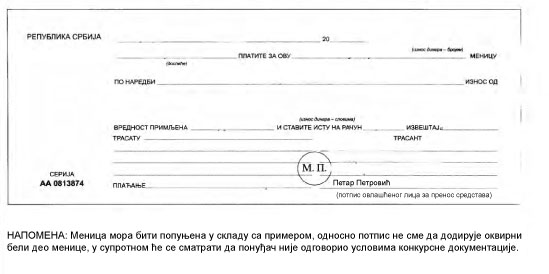 Назив наручиоца:Природно-математички факулет Универзитета у НишуСедиште наручиоца:Ниш, Вишеградска 33Матични број наручиоца:17267906ПИБ наручиоца:100668023Врста наручиоца:установа (категорија просвета-високо образовање)Интернет страница наручиоца:www.pmf.ni.ac.rs(линк јавне набавке)Особа за контакт:Душан Крагић, тел 064/2704686, mail: javnenabavke@pmf.ni.ac.rsОсоба за контакт (техничка спецификација):Ивана Рашић Мишић, mail: ivana.rasic@pmf.edu.rs R.br.NazivDimenzije/volumenCena bez PDV-a po jediniciOkvirna količinaUkupna cena bez PDV-aProizvođačAdapter sa pravom PTFE slavinom, NŠ, jedan šlif (Isolab 065.24.014 ili odgovarajuće)NŠ 14/23m3Adapter sa pravom PTFE slavinom, NŠ, jedan šlif (Isolab 065.24.029 ili odgovarajuće)NŠ 29/32m3Balon okruglo dno, šlif (kratko, usko grlo)14/23/10 ml5Balon okruglo dno, šlif (kratko, usko grlo)14/23/25 ml5Balon okruglo dno, šlif (kratko, usko grlo)14/23/50 ml5Balon okruglo dno, šlif (kratko, usko grlo)29/32/50 ml20Balon okruglo dno, šlif (kratko, usko grlo)14/23/100 ml5Balon okruglo dno, šlif (kratko, usko grlo)29/32/100 ml30Balon okruglo dno, šlif (kratko, usko grlo)29/32/250 ml30Balon okruglo dno, šlif (kratko, usko grlo)29/32/500 ml10Balon okruglo dno, šlif (kratko, usko grlo)29/32/5000 ml5Balon okruglo dno, šlif (kratko, usko grlo)40/45/5000 ml5Balon, trogrli, okruglo dno, šlif, kratko grlo, sa dva kosa bočna grla1NŠ 29/32,2NŠ 14/23,100 ml10Balon, trogrli, okruglo dno, šlif, kratko grlo, sa dva kosa bočna grla1NŠ 29/32,2NŠ 14/23,250 ml10Balon, trogrli, okruglo dno, šlif, kratko grlo, sa dva kosa bočna grla1NŠ 29/32,2NŠ 14/23,500 ml10Bireta po Schellbah-u, svetla, kosa PTFE slavina,A-klasa,0,150 ml10Bireta po Schellbah-u, svetla, prava PTFE slavina,A-klasa,0,125 ml10Boca kapalica sa pipetom, svetla50 ml20Boca kapalica sa pipetom, tamna50 ml20Boca reagens, U.G. svetla, NŠ 19/26 ili 14/23, sastaklenim čepom50 ml40Bocareagens,U.G., svetla, NŠ19/26 ili 14/23, sastaklenim čepom100ml50Boca reagens, U.G., svetla, NŠ19/26, sastaklenim čepom250ml60Boca reagens,U.G., tamna, NŠ19/26 ili 14/23, sastaklenim čepom100ml40Boca reagens,U.G., tamna, NŠ19/26, sastaklenim čepom250ml50Bocasa autoklavijabilnim zavrtnjima500 ml15Boca sa navojem i zatvaračem, U.G., svetla, staklena100 ml70Boca sa navojem i zatvaračem, U.G., svetla, staklena250 ml70Boca sa navojem i zatvaračem, U.G., svetla, staklena500 ml40Boca sa navojem i zatvaračem, U.G., svetla, staklena1000 ml10Boca za vakuum filtraciju2000 ml3CaCl2- cevNŠ 29/32, dužina 100 mm1Cev za destilaciju po Vigreux-u2 NŠ 14/23, dužina 100 mm10Dean Stark-ov nastavak sa PTFE slavinom1NŠ 29/32 ž,1NŠ 29/32 m,10 ml3Epruveta sa ravnim ivicama16×160 mm300Epruveta za centrifugu sa ravnim dnom, negraduisana, staklena37×90 mm/50 ml10Epruveta mikrobiološka16×160 mm, 20 ml200Epruveta Durham5x30mm100 Epruveta Durham6x40mm100Ekstraktor po Soxlet-u, komplet sa kondenzatorom1NŠ 29/32m,1NŠ 45/40ž, 250 ml3Ekstraktor po Soxlet-u, komplet sa kondenzatorom1NŠ 29/32m, 1NŠ 60/46ž, 500 ml3Elektroda za pH metar (digitalna pH/temperaturna staklena elektroda HI11310 ili odgovarajuće)kom.1pH elektroda, kombinovana staklena elektroda, gel elektrolit, konektor sa 5 pinova (ne BNC konektor)kom1Erlenmajer U.G.50 ml20Erlenmajer U.G.100 ml30Erlenmajer U.G.250 ml30Erlenmajer Š.G.50 ml20Erlenmajer Š.G.100 ml30Erlenmajer Š.G.250 ml30Erlenmajer Š.G.500 ml20Erlenmajer šlif sa staklenim čepom29/32/50 ml10Erlenmajer šlif sa staklenim čepom29/32/100 ml20Erlenmajer šlif sa staklenim čepom29/32/250 ml20Guč za filtraciju, G430 ml10Hromatografska kolona sa fritom i PTFE slavinom, 1NŠ29/32, L 400 mm, Ø20 mm4Hromatografska kolona sa fritom i PTFE slavinom, 1NŠ29/32, L 300 mm, Ø10 mm4Kapilare za TLC, gradusane (Z611239 ALDRICH ili odgovarajuće)5 µl,dužina 125 mm/pak.(250 kom.)3Kapalica (cilindrična graduisana), PTFE slavina i PP čep, NŠ, dva šlifa, sa cevčicom za izjednačavanje pritiska (Lenz 4 3737 11 ili odgovarajuće)1NŠ 14/23ž, 1NŠ 14/23m, 100 ml20Kapalica (cilindrična graduisana), PTFE slavina i PP čep, NŠ, dva šlifa, sa cevčicom za izjednačavanje pritiska (Isolab 032.03.100 ili odgovarajuće)1NŠ 19/26ž, 1NŠ 29/32m, 100 ml20KlevendžerNŠ 29/32, 5 ml3Kondenzator po Liebigu, 2NŠ14/23, L 200 mm1Kondenzator po Liebigu, 2NŠ29/32, L 400 mm5Lab. čaša niska forma5 ml60Lab. čaša niska forma10 ml60Lab. čaša niska forma25 ml70Lab. čaša niska forma50 ml60Lab. čaša niska forma100 ml90Lab. čaša niska forma250 ml90Lab. čaša niska forma400 ml50Lab. čaša niska forma600 ml50Lab. čaša niska forma800 ml15Lab. čaša niska forma1000 ml52Lab. čaša, V.F.250 ml10Lab. čaša, V.F.400 ml10Levak za odvajanje po Skvibu, PFTE slavina, NŠ, jedan šlif, sa PP čepom19/26/100 ml10Levak za odvajanje po Skvibu, PFTE slavina, NŠ, jedan šlif, sa PP čepom24/29/250 ml30Levak za odvajanje po Skvibu, PFTE slavina, NŠ, jedan šlif, sa PP čepom29/32/500 ml30Levak za odvajanje (cilindrični, graduisani), PFTE slavina, NŠ, dva šlifa, sa PP čepom1NŠ 14/23ž, 1NŠ 14/23m, 100 ml30Levak kvalitativniØ35-55 mm10Levak kvalitativniØ80 mm30Levak kvalitativniØ100 mm10Levak kvantitativniØ80 mm1Melanžer za eritrocitekom.10Melanžer za leukocitekom.10Menzura (cilindar),V.F., graduisana,A-klasa5 ml10Menzura (cilindar),V.F., graduisana,A-klasa10 ml30Menzura (cilindar),V.F., graduisana,A-klasa25 ml20Menzura (cilindar), V.F., graduisana,A-klasa50 ml20Menzura (cilindar), V.F., graduisana,A-klasa100 ml25Menzura (cilindar), V.F., graduisana,A-klasa250 ml15Menzura (cilindar), V.F., graduisana,A-klasa500 ml18Menzura (cilindar), V.F., graduisana,A-klasa1000 ml2Nastavak za destilaciju 2NŠ -lula1NŠ 14/23ž,1NŠ 14/23m1Nastavak za vakuum destilaciju 2NŠ -lula1NŠ 14/23ž,1NŠ 14/23m1Nastavak za destilaciju 1NŠ -lula1NŠ 29/32ž10Nastavak za destilaciju 3NŠ -račva u obliku slova T1NŠ 14/23ž,2NŠ 14/23m1Nastavak za destilaciju 3NŠ -račva u obliku slova T2NŠ 14/23ž,1NŠ 14/23m1Nastavak za destilaciju po Claisen-u, 4NŠ2NŠ 14/23ž,2NŠ 14/23m1Nastavak za destilaciju 3NŠ -račva u obliku slova T1NŠ 14/23ž,2NŠ 29/32m1NMR kivete (5 mm economy, 7 inča, 400 MHz)kom.5Normalni sud, PP čep, NŠ 10/195 ml50Normalni sud, PP čep, NŠ 10/1910 ml40Normalni sud, PP čep, NŠ 10/1925 ml50Normalni sud, PP čep, NŠ 12/2150 ml30Normalni sud, PP čep, NŠ 12/21100 ml50Normalni sud, PP čep, NŠ 14/23250 ml25Normalni sud, PP čep, NŠ 14/23 ili 19/26500 ml5Petrijeva staklena šoljaØ100 mm × 20 ml25Piknometar po Gay-Lussac-u25 ml1Pipeta odmerna, graduisana,A klasa, 0,011 ml10Pipeta odmerna, graduisana,A klasa, 0,012 ml10Pipeta odmerna, graduisana,A klasa, 0,055 ml10Pipeta odmerna, graduisana,A klasa, 0,110 ml10Pipeta odmerna, graduisana,A klasa, 0,120 ml10Pipete po Paster-uL 150 mm/pak. (250 kom.)5Posuda za uparavanje, ravno dno, sa izlivom90 ml10Posuda za kristalizaciju, ravno dno, sa izlivom100 ml10Prihvatni balon za vakuum uparivač sa sfernim šlifovanim spojem (Isolab 030.56.901 ili odgovarajuće)KS35, 1000 ml1Reaktor za sintezu peptida na čvrstom nosaču sa odvodom za vakuum (Kamush PVJ0050v)50 ml, 100×30 mm, GL181Reducir, 2NŠ1NŠ 14/23ž, 1NŠ 29/32m5Reducir, 2NŠ1NŠ 29/32ž, 1NŠ 14/23m5Stakleni šlifovani reducir29/32ž, 45/40m1Refluks kondenzator po Allin-u, 2NŠ14/23, L 250 mm1Refluks kondenzator po Allin-u, 2NŠ29/32, L 400 mm10Refluks kondenzator po Dimroth-u, 2NŠ29/32, L 250 mm1Sahatno stakloØ80 mm20Sahatno stakloØ100 mm50Sahatno stakloØ120 mm10Sahatno stakloØ150 mm10Sinterovani stakleni levak za vakuum filtraciju (NUČ), G-4Ø30 mm/50 ml5Sinterovani stakleni levak za vakuum filtraciju (NUČ), G-4Ø45 mm/75 ml5Splash heads29/322Staklene viale zaskladištenjeuzorakasan navojem ND15 (LLG 6.280 953 iliodgovarajuće)16,6×61 mm,8 ml/pak. (100 kom.)10Stakleni štapićØ5mm×250 mm65Stakleni zapušačNŠ 29/3230Stakleni zapušačNŠ 14/2330Vakuum boca za ceđenje250 ml3Vegeglas (niska forma)40×30 mm10UKUPNA CENA BEZ PDV-a:UKUPNA CENA BEZ PDV-a:UKUPNA CENA BEZ PDV-a:UKUPNA CENA BEZ PDV-a:UKUPNA CENA BEZ PDV-a:R.br.NazivDimenzijeCena bez PDV-a pojediniciOkvirna količinaUkupna cena bez PDV-aProizvođačAhatni avan sa tučkomØ100 mm3Buchner-ov levakØ70 mm10Buchner-ov levakØ60 mm10Porculanski avan sa tučkom, GLAZIRAN83×50mm,110ml,dužinatučka 115 mm10Porculanski avan sa tučkom, NEGLAZIRAN100×70mm,Ø96 mm1Porculanski avan sa tučkom, NEGLAZIRANØ 75 mm10Porculanskilončić za žarenje45×36mm/30ml60Porculanskaposudazauparavanje, O.D.100×40 mm/150 ml10Porculanskaposudazauparavanje, O.D.103×45mm/190 ml10Porculanskaposudazauparavanje, R.D.81×38mm/107ml20UKUPNA CENA BEZ PDV-a:UKUPNA CENA BEZ PDV-a:UKUPNA CENA BEZ PDV-a:UKUPNA CENA BEZ PDV-a:UKUPNA CENA BEZ PDV-a:R.br.NazivDimenzije/ j.m.Cena bez PDV-a po jediniciOkvirna količinaUkupna cena bez PDV-aProizvođačAzbestna mrežica150×150 mm/kom.20Bunzenov plamenikkom.10Cilindrični magnetni štapić (presvučen teflonom)15×4,5 mm/pak. (10 kom.)5Cilindrični magnetni štapić (presvučen teflonom)30×6 mm/pak. (10 kom.)5Cilindrični magnetni štapić (presvučen teflonom)10×4 mm/pak. (10 kom.)5Cilindrični magnetni štapić (presvučen teflonom)20×/6 mm pak. (10 kom.)5Četkica sa specijalnim vrhom za pranje epruveta (od prirodne dlake)kom.30Četkica sa specijalnim vrhom za pranje epruveta (od sintetičke  dlake)kom.30Četkica sa specijalnim vrhom za pranje bireta (od prirodne dlake)veličina dela za pranje: 1,27 × 8,25 cm; ukupna dužina 76,2 cm/kom.10Četkica sa specijalnim vrhom za pranje bireta (od sintetičke dlake)veličina dela za pranje: 1,27 × 8,25 cm; ukupna dužina 76,2 cm/kom.10Drvena štipaljkakom.10Hvataljka (klema), za tikvice (balone), poluokrugla sa mufomkom.15Hvataljka (klema), za hladnjake (kondenzatore), viljuškasta-račvasta sa mufomkom.15Hvataljka (klema) za birete, dvostruka sa mufom kom.10Krokodil štipaljka (klema) crna 4040 za bananicu 4mmSD Electronics ALIK9CN ili odgovarajućakom.1Krokodil štipaljka (klema) crvena 4040 za bananicu 4mmSD Electronics ALIK9CR ili odgovarajućakom.1Set čeličnih špatula, dužina 20 cmkom.4Plutani podmetač za balone100 ml/kom.5Plutani podmetač za balone250 ml/kom.5Prsten sa mufomØ50 mm20Stativ sa pločomL = 600 mmkom.5Stativ tronogL = 600 mmkom.5Stezači za gumena creva (LLG 9.207 512 ili odgovarajuće)12‒8,5 mm/kom.5Stezači za gumena creva (LLG 9.207 514 ili odgovarajuće)14‒8,9 mm/kom.5Držač za balone od plute50-250mm (gornji prečnik 80mm, donji prečnik 30mm)4UKUPNA CENA BEZ PDV-a:UKUPNA CENA BEZ PDV-a:UKUPNA CENA BEZ PDV-a:UKUPNA CENA BEZ PDV-a:UKUPNA CENA BEZ PDV-a:R.br.NazivZapremina/j.m.Cena bez PDV-a po jediniciOkvirna količinaUkupna cena bez PDV-aProizvođačBoca špric, PVC250 ml/kom.20Boca špric, PVC500 ml/kom.40Boca špric za aceton, PE-LD, sa mehanizmom (DripLok) protiv kapanja (LLG 9.223 491 ili odgovarajuće)500 ml/kom.10Boca špric za etanol, PE-LD, sa mehanizmom (DripLok) protiv kapanja (LLG 9.223 494 ili odgovarajuće)500 ml/kom.10Bočice za uzorke sa poklopcima od 6 mlkom.200Kanister za destilovanu vodu sa slavinom (laboratorijski) 10 l/kom.3Konektor za gumena creva, PP (LLG 9.207 223 ili odgovarajuće)7‒9 mm, L 59 mm/kom.3Konektor za gumena creva, PP (LLG 9.207 224 ili odgovarajuće)9‒11 mm, L 59 mm/kom.5Konektor za gumena creva, PP, Y (120°) oblik (LLG 9.207 232 ili odgovarajuće)6/7/8 mm, i.d. 2,7 mm/kom.2Konektor za gumena creva, PP, Y (120°) oblik (LLG 9.207 233 ili odgovarajuće)8/9/10 mm, i.d. 4,7 mm/kom.5Konektori za gumena creva, PP, Y (120°) oblik (LLG 9.207 234 ili odgovarajuće)10/11/12 mm, i.d. 5,5 mm/kom.2Levak za praškaste supstance, PPØ 65 mm× H 68 mm, prečnik cevi 15 mm/kom.2Levak za praškaste supstance, PPØ 80 mm× H 76 mm, prečnik cevi 21 mm/kom.3Nastavak za automatsku pipetu10 ml/pak.(100 kom.)10 komNastavak za automatsku pipetu1-5 ml/pak. (1000 kom.)5Nastavak za automatsku pipetu0,02-0,2 ml/pak. (1000 kom.)5Nastavak za automatsku pipetu0,1-1 ml/pak. (1000 kom.)6Nastavak za automatsku pipetu0,01-0,1 ml/pak. (1000 kom.)5Plavi nastavci za automatsku pipetu BRAND® ili odgovarajuće0,05-1 mL/pak.(500 kom.)2Žuti nastavci za automatsku pipetuBRAND® ili odgovarajuće0,002-0,2mL/pak.(100 kom.)2Beli nastavci za automatsku pipetuBRAND® ili odgovarajuće0,5-5 ml/pak. (200 kom.)2Nastavci za varijabilnu automatsku pipetu (Finnpipette ili odgovarajuće)1-10 ml/pak. (100 kom.)2Petrijeva šolja,Ø 90 mm, plastične, sterilnepak. (450 kom.)2Pipeta po Paster-u sa gumicom (“cuclom”), graduisana, 0,5, PP3 ml/kom.100Stalak za epruvete (dimenzije epruveta 16×160 mm) – plastični 16 mestakom.10Stalak za epruvete (dimenzije epruveta 16×160 mm) – plastični 24 mestakom.10Set od 3 automatske pipete varijabilnog volumena (Eppendorf  Research ili odgovarajuće)set (komplet) od 3 pipetmana (0,5-10, 10-100, 100-1000 μl)1Zapušač PP14/23/kom.30Zapušač PP29/32/kom.30GumicazaPaster-vepipete (“cucla”), cilindrična, od prirodne gumeØ5 mm/kom.10Ependorf tube (mikrotube) iliodgovarajuće1,5 ml/kom.500Ependorf tube (mikrotube) iliodgovarajuće2 ml/kom.1000Kutija za čuvanje uzoraka na niskim temperaturama, plastificirane (LLG 6.080 130 ili odgovarajuće)136×136 mm, H 50 mm/kom.30Plastična kiveta sa navojnim zatvaračem i konusnim dnom15 ml/kom.300Plastična kiveta sa navojnim zatvaračem i konusnim dnom50 ml/kom.300Plastični stalak za ependorfe od 1,5 mlkom.10Plastični stalak za kivete od 15 mlkom.5Plastični stalak za kivete od 50 mlkom.5Plastična reagens boca sa zatvaračem100 ml/kom.5Plastična reagens boca sa zatvaračem250 ml/kom.5Plastične kašičice150 mm/kom.10Plastična čaša500 ml/kom.1Plastična čaša1000 ml/kom.1Plastična čaša3000 ml/kom.1Plastična menzura100 ml/kom.1Propipeta gumena, sa 3 ventilakom.10Pumpica za aut. biretu, dupla sa mrežicomkom.2Pumpica za biretu, jednostrukakom.2Pumpa za vazduh sa ispiralicom, po Dreshlerukom.2Razdelni insert za kutije za čuvanje uzoraka na niskim temperaturama, plastificirani (LLG 9.405 876 ili odgovarajuće)10×10, H 40 mm/kom.5Razdelni insert za kutije za čuvanje uzoraka na niskim temperaturama, plastificirani (LLG 6.202 839 ili odgovarajuće)6×6, H 40 mm/kom.5Kutija za mikroskopske pločice (zelena) za 25 pločicakom.3Kutija za mikroskopske pločice (zelena) za 50 pločicakom.5Kutija za mikroskopske pločice (zelena) za 100 pločicakom.5Economy Slide Storage Unitsa metalom ojačanim ivicama za smeštanje 1425 pločica, veličine 75 x 25mmkom.296 well deepwell plate, 2 ml napravljen od PP, nesterilan. Pogodan za sve konvencionalne automatske sisteme, i za multikanalne pipete20 kom/pak.2Septum14/20 mmpak.(10 kom.)4Septum29/42 mmpak.(10 kom.)4Vakuum crevoØ10/25mm/m8Zatvarači (closed top) za staklene viale zaskladištenjeuzorakasanavojem ND15 od 8 ml, PP, saseptumimaBUTYL/PTFE (LLG 7.616 653 ili odgovarajuće)pak.(100 kom.)8UKUPNA CENA BEZ PDV-a:UKUPNA CENA BEZ PDV-a:UKUPNA CENA BEZ PDV-a:UKUPNA CENA BEZ PDV-a:UKUPNA CENA BEZ PDV-a:R.br.NazivDimenzije/j.m.Cenabez PDV-a pojediniciOkvirnakoličinaUkupnacenabez PDV-aProizvođačLakmus papir, indikatorpH 4,5 – crvenipak.(200 kom.)2Lakmus papir, indikatorpH 8,3 – plavipak.(200 kom.)2pH indikatorske trakepH 0 – 14pak.(200 kom.)3pH indikatorske trakepH 0 – 6, rezolucije 0,5 pH jedinica(SIGMA P4661 ili odgovarajuće)pak.(200 kom.)10pH indikatorske trakepH 4,5 – 10, rezolucije 0,5 pH jedinica(SIGMA P4536 iliodgovarajuće)pak.(200 kom.)10Kvalitativni filter papir58×58 cm/Tabak200Kvantitativni filter papir, crna trakaØ110 mm/pak.(100 kom.)10Kvantitativni filter papir, plava trakaØ110 mm/pak.(100 kom.)10Standard pH 4.0500 ml/kom.1Standard pH 7.0500ml/kom.1Standard pH 10.0500ml/kom.1Pufer za čuvanje elektrode-3M KCl250ml/kom1UKUPNA CENA BEZ PDV-a:UKUPNA CENA BEZ PDV-a:UKUPNA CENA BEZ PDV-a:UKUPNA CENA BEZ PDV-a:UKUPNA CENA BEZ PDV-a:R.br.NazivJ.m.Cena bez PDV-a po jediniciOkvirna količinaUkupna cena bez PDV-aProizvođačFilter membrane za rastvarače, regenerisana celuloza, pore size: 0,45 μm, diameter: 47 mm (Agilent 3150-0576 ili odgovarajuće)pak. (100 kom.)5Filteri za uzorke, regenerisana celuloza, veličina pora0,45 μm, diameter 25 mm,kućište od PP,površina filtracije 4,8 cm2, prosečan protok vode > 100 ml/min, pH opseg 3-12, gama globulin adsorpcija < 10 µg/cm2 (Agilent 5190-5111 ili odgovarajuće)pak. (100 kom.)5Filteri za uzorke, regenerisana celuloza, veličina pora0,2 μm, diameter 25 mm, kućište od PP, površina filtracije 4,8 cm2, prosečan protok vode >60 ml/min, pH opseg 3-12, gama globulin adsorpcija < 10 µg/cm2  (Agilent 5190-5111 ili odgovarajuće)pak. (100 kom.)5Filteri za uzorke, sterilni, celulose acetate, pore size:0,45 μm, diameter: 25 mm (LLG 6.272 809 ili odgovarajuće)pak. (45 kom. ili 50 kom.)4Filteri za uzorke, sterilni, celulose acetate, pore size:0,22 μm, diameter: 25 mm (LLG 6.272 808 ili odgovarajuće)pak. (45 kom. ili 50 kom.)2Špric-mikrofilteri od regenerisane celuloze, pore size:0,20 μm, diameter: 25 mmpak. (50 kom)2Staklene, graduisane vijale od 1,5 ml sa navojem ND 9 (LLG 6.803 174 ili odgovarajuće) sa septama (beli silikon/crveni PTFE) i poklopcima (PP; LLG 9.003 451 ili odgovarajuće)pak. (100 kom.)5Tamne staklene viale sa septama i poklopcima(Agilent Amber screw top glass vial 2 ml ili odgovarajuće)pak.(100 kom.)2Septa za navoj ND9: beli silikon/crveni PTFE, 9×1mmpak.(100 kom.)4Staklene, graduisane vijale od 2 ml sa crnim navojem 8 -4.25 mm (Thermo Scientific ili odgovarajuće) sa septama (beli silikon/crveni PTFE)pak.(100 kom.)4Viala 20 ml, navoj, ND18, heаdspace analiza 75,5x22,5 mm, svetla, za magnetne zatvarače, okruglo dnopak.(100 kom)2 pak.Magnetni zatvarač, ND18, navoj, Ultra Cleanpak.(100 kom)2 pak.Hilzne za ekstrakciju celulozne, ref. 1800, 33x100mmKom.1UKUPNA CENA BEZ PDV-a:UKUPNA CENA BEZ PDV-a:UKUPNA CENA BEZ PDV-a:UKUPNA CENA BEZ PDV-a:UKUPNA CENA BEZ PDV-a:R.br.NazivVrsta/j.m.ZapreminaCenabez PDV-a pojediniciOkvirKoličinaUkupnacenabez PDV-aProizvođačKiveta za spektrofotometar sa PTFE poklopcemHellmacell od optičkog stakla, optički put 10 mm, spoljašnje dimenzije V/Š/D 45mm x12.5mm x12.5mm ili odgovarajuće/ kom.3,5/4 ml4Kiveta za spektrofotometar sa PTFE poklopcemHellmacell od kvarcnog stakla, optički put 10 mm, spoljašnje dimenzije V/Š/D 45mm x12.5mm x12.5mm ili odgovarajuće/ kom.3,5/4 ml4Kiveta za spektrofotometar sa PTFE poklopcemHellmacell od optičkog stakla, VIS 320-2500 nm,  optički put 10 mm, spoljašnje dimenzije V/Š/D 45mm x12.5mm x12.5mm ili odgovarajuće/ kom.1400 µl2Semi-mikro kiveta za spektrofotometar sa PTFE poklopcemHellmacell od kvarcnog stakla, UV/VIS od 200-2500 nm, optički put 10mm, spoljašnje dimenzije V/Š/D 45mm x12.5mm x12.5mm1400 µl2Mikro kiveta za spektrofotometar sa PTFE poklopcemHellmacell od optičkog stakla, VIS 320-2500 nm optički put 10 mm, spoljašnje dimenzije V/Š/D 45mm x12.5mm x12.5mm, ili odgovarajuće/ kom.700 µl2Mikro kiveta za spektrofotometar sa PTFE poklopcemHellmacell od kvarcnog stakla, UV/VIS od 200-2500 nm, optički put 10 mm, spoljašnje dimenzije V/Š/D 45mm x12.5mm x12.5mm, ili odgovarajuće/ kom.700 µl2Kiveta za spektrofotometarHellmacell od kvarcnog stakla ili odgovarajuće/ optički put 10 mm  spoljašnje dimenzije V/Š/D 45mm x12.5mm x12.5mm / kom.0.5 ml2UKUPNA CENA BEZ PDV-a:UKUPNA CENA BEZ PDV-a:UKUPNA CENA BEZ PDV-a:UKUPNA CENA BEZ PDV-a:UKUPNA CENA BEZ PDV-a:UKUPNA CENA BEZ PDV-a:R.br.NazivDimenzijeJ.m.Cenabez PDV-a pojediniciOkvirnakoličinaUkupnacenabez PDV-aProizvođačPinceta za pokrovna stakla115 mmkom.1Pinceta sa tupim vrhom105 mmkom.1Pinceta sa tupim vrhom130 mmkom.20Pinceta sa tupim vrhom160 mmkom.1Pinceta sa tupim vrhom200 mmkom.1Pinceta sa tupim vrhom300 mmkom.1Pinceta sa oštrimvrhom160 mmkom.1Pincetasa oštrim vrhom105 mmkom.1Pincetesa oštrim vrhom130 mmkom.1Hirurška pinceta sa kukicama145 mmkom.20Pinceta sa zakrivljenim vrhom115 mmkom.1Dvostrana mikro spatula150 mmkom.1Pean sa ravnim vrhom145 mmkom.5Pean sa ravnim vrhom160 mmkom.5Pean sa zakrivljenim vrhom145 mmkom.5Pean sa zakrivljenim vrhom160 mmkom.5Makaze sa oštro-tupim vrhom145 mmkom.10Makaze sa oštro-oštrim vrhom145 mmkom.1Makaze za prepariranje sa zakrivljenim vrhom145 mmkom.5Mikroskopske makaze sa oštro-oštrim vrhom100 mmkom.1Kašika, špatula200 mmkom.5UKUPNA CENA BEZ PDV-a:UKUPNA CENA BEZ PDV-a:UKUPNA CENA BEZ PDV-a:UKUPNA CENA BEZ PDV-a:UKUPNA CENA BEZ PDV-a:UKUPNA CENA BEZ PDV-a:R.br.NazivJ.m.Cenabez PDV-a pojediniciOkvirnakoličinaUkupnacenabez PDV-aProizvođačPokrovna stakla, 24×24 mmkut. (100 kom.)20Pokrovna stakla, 24×32 mmkut. (100 kom.)40Pokrovna stakla, 18×18 mmkut. (200 kom.)20Pokrovna stakla, okrugla, 18 mmkut. (100 kom.)1Predmetna stakla debljina 1mm, dimenzije 76×26mm, ivice sečene pod uglom 90°kut.(50 kom.)30Predmetna stakla, debljine 1mm, dimenzije 76×26mm,  sa brušenim ivicama pod uglomod 45°kut.(50 kom.)30Predmetna stakla matirana sa jedne strane, debljine 1mm, dimenzija 76×26mm, ivice brušene poduglom od 45°kut.(50 kom.)30Predmetna stakla (SuperFrost ili odgovarajuće)kut.(50 kom.)3Predmetna stakla (Superfrost ultra plus ili odgovarajuće)kut.(50 kom.)6Mikrotomski nožići, nisko profilni, tip 819 DB80 LS/LX/LC, dimenzije D×V×D: 80,00×8,00×0,25 mm, masa: 1,11-1,12 g po nožiću, visina naoštrenog dela nožića: 1 mm, sa devet rupica na nožiću prečnika po 2,00 mm, razmak između rupica 6,00 mm, materijal: visoko-legirani nerđajući čelik, temperaturni opseg rada nožića od ‒40 ⁰C do +40 ⁰C (Leicailiodgovarajuće)kut.(50 kom.)10Plastične kasete za kalupljenje, unutrašnjedimenzije 30×25×5 mm, spoljašnjedimenzije 40×28×6 mm(BioOptica 07-7100 ili odgovarajuće)kut.(500 kom.)10Metalni kalupi, metalne modle, 15×15×5 mmkom.1Metalni kalupi, metalne modle, 24×24×5 mmkom.1Metalni kalupi, metalne modle, 30×24×5 mmkom.5Metalni kalupi, metalne modle, 37×24×5 mmkom.1Posuda za bojenjepreparata, staklene I plastične, Hellendhal-u sa 16 radnih mestakom.5Posude za bojenjepreparata staklena, Schifferdecker-usa 20 radnih mesta.kom.5Staining jar, PP, Coplin, for 10 slides,with screw cap(Polipropilenska posuda za bojenje preparata, Coplin, sa navojnim poklopcem, za 10 mesta) Scienceware® ili odgovarajucikom1Mapa za 24 mikroskopska staklakom.5Plastične kutija za arhiviranje (kutije za preparate) za 100 predmetnih stakalakom.10Parafilm M, kotur, širine 100mm, dužine 38 mkom.3UKUPNA CENA BEZ PDV-a:UKUPNA CENA BEZ PDV-a:UKUPNA CENA BEZ PDV-a:UKUPNA CENA BEZ PDV-a:UKUPNA CENA BEZ PDV-a:R.br.NazivJ.m.Cena bez PDV-a pojediniciOkvirna količinaUkupnacenabez PDV-aProizvođačNastavci za varijabilnu automatsku pipetu,0,1-2,5μl, Sarstedt ili odgovarajućekesa(1000 kom./kesi)3Nastavci za varijabilnu automatsku pipetu,0,5-10μl Sarstedt ili odgovarajućekesa(1000 kom./kesi)4Nastavci za varijabilnu automatsku pipetu,10-100μlSarstedt ili odgovarajućekesa(1000 kom./kesi)4Nastavci za varijabilnu automatsku pipetu,100-1000 μl Sarstedt ili odgovarajućekesa(1000 kom./kesi)4PCR clean/Sterilninastavcisa filterom zavarijabilnu automatsku pipetu od 0,1-2,5μlCAPP iliodgovarajuće10 kutija (96 kom./kutiji)4PCR clean/Sterilninastavci sa filteromzavarijabilnu automatsku pipetu od 0,5-10μl, duža formaCAPP iliodgovarajuće10 kutija (96 kom./kutiji)4PCR clean/Sterilni nastavci sa filterom za varijabilnu automatsku pipetu od 10-100μl, duža formaCAPP iliodgovarajuće10 kutija (96 kom./kutiji)4PCR clean/Sterilninastavci sa filteromzavarijabilnu automatsku pipetu od 100-1000μl CAPP ili odgovarajuće8 kutija(96 kom./kutiji)10Varijabilna automatska pipeta 10-100 μl Eppendorf Research ili odgovarajućekom.2Set od 3 automatske pipete varijabilnog volumena Eppendorf Research ili odgovarajućeset(komplet) od 3 pipetmana (0,5-10, 10-100, 100-1000 μl)3Mikrotubeza PCR, 0,2 ml, bezprisustvaDNase/ Rnase Sarstedt ili odgovarajućekesa(500 kom./kesi)3Mikrotube,1,5 ml, bezprisustvaDNase/ Rnase Sarstedt ili odgovarajućekesa(1000 kom./kesi)1Mikrotube,1,5 ml Sarstedt ili odgovarajućekesa(1000 kom./kesi)1Mikrotube (optičkiaktivne) zaReal- time PCR, 120 komada u 8 nizova i specijalnipoklopci (optičkiaktivni) zamikrotubezaRealtime PCR, 120 komada u 8 nizova Agilent Technologies ili odgovarajućepak. (120 kom.)4PCR Mikrotube 0,5ml, pp, flatcapLab logistics group ili odgovarajućepak. (1000 kom.)2Mikrotube 2 ml, ne-sterilneLab logistics group ili odgovarajućepak. (1000 kom.)1Mikrotuba po Eppendorfu 1.5 ml sačepom, graduisana, ppak     (1000 kom)1Mikrotuba 2 ml, PP, sapoklopcem, graduisanapak (1000 kom)1Kriotube 1,8 ml Sarstedt iliodgovarajućekesa(50 kom./kesi)1Kutija za krioviale od 2 ml, sa 100 mestakom.3Mikrotitar ploče sa 96 mesta, F forma, sterilne sa poklopcem Kartell ili odgovarajućepak.(100 kom./pak.)1Mikrotitar ploče sa 96 mesta, U forma, sterilne sa poklopcem Kartell ili odgovarajućepak.(100 kom./pak.)1Petrijeva šolja 90mm, plastične, sterilnepak.(450 Petrišolja/pak.)1SterilnePetrišolje, 100 mmpak.(15 Petrišolja/pak.)10Serološke pipete (sterilne, pojedinačno pakovane), 1 mlkesa(100 kom.)1Serološke pipete (sterilne, pojedinačno pakovane), 5 mlkesa(100 kom.)1Serološke pipete (sterilne, pojedinačno pakovane), 10 mlkesa(100 kom.)1Pasterovepipete, plastične, za jednokratnu upotrebu, nesterilne, 3 mlpak.(100 kom).5Pokrovna plastika za mikroskopijupak.(25 kom.)1Spatula po Drigalskom (spreader)kom.3Indikatorska traka za sterilizaciju autoklaviranjemkotur1Držači za eze, metalnikom.1Ezeomčaste, žičane, kalibrisane, 10 µlpak.(10kom.)1Ezeomčaste, žičane, kalibrisane, 1µlpak.(10 kom.)1Pipeta poPasteru 230mmpak.(250 kom)4Laboratorijska špiritusnalampa, od aktivnog čelika, safiksnom sigurnosnom kapom i zavrtnjem za podešavanje veličine plamena, širina 8cm, visina 5cm.kom5Laboratorijska špiritusna lampa, staklena, sapoklopcem, 7.5 x 10 cm, zapremine 100mlkom5Toma komora za brojanje ćelija, od specijalnog optičkog stakla, dvostruke podele mrežice; tamne linije;  dubina komore: 0,1 mm, najmanji kvadrat: 0,0025 mm2, mrežica za brojanje sa 5 velikih kvadrata (bezuglova). Veliki središnji kvadrat podeljen na 16 velikih kvadrata od kojih je svaki podeljen na 16 ​​manjih kvadrata.Kom.5Polipropilenski univerzalni stalak za ependorf epruvete 0.5 ml, 1.5 ml, 1.8 ml, 2 ml (jedan nivo, 80 mesta) autoklavabilan	Kom5Stalak za ependorfeod 1.5ml, 20 mesta, 2 nivoaKom20Stalakzaependorfice od 0.2 ml, 32 mesta,Kom. 10Epruveta 10ml, PS, 16x100mm, cilindrična, sanavojnimčepom, sterilnaPak(200 kom)2Epruveta 10ml, polipropilen, PP, cilindrična, sanavojnimčepom, mogućnostautoklaviranjaPak4Epruvete sa zapušačem, 5ml, POLIPROPILEN PP, mogućnost autoklaviranjaPak(1000 kom)2Epruvete sa zapušačem, 12ml, POLIPROPILEN PP, mogućnost autoklaviranja, 1000komPak(1000 kom)1Epruveta 15ml, konusna, PP, sa navojem na čepu, graduisana, sterilna, mogućnost centrifugiranjana 5.000 RCF, temperatura max +121CPak(150 kom)4Epruveta 50 ml, konusna, PP, sa navojem na čepu, graduisana, sterilna, mogućnost centrifugiranjana 5.000 RCF, temperatura max +121C, Falcon ili odgovarajućiPak /50 kom5Staklena posuda za bojenje mikroskopskih preparata sa dva poklopca (bez I sa otvorom za nosač), 81x101,86.5 (biooptica  ili odgovarajuće)Kom1Nosač za bojenje 20 mikroskopskih preparata , polipropilen, 73x87x15, (biooptica ili odgovarajuće)Kom2Eppendorf: IsoTherm-SystemStarterSet, for 1.5ml tubes, includesIsoSafe, IsoRack, 0°C Iso Pack and -21°C IsoPackKom1Rashladni paket za čuvanje uzoraka na temperaturi od 0°C, za mikrotube od1,5/2ml, odražava uzorke na temperaturi od oko 0°C u trajanju do 6 satiEppendorf  ili odgovarajućeKom1Rashladni paket za čuvanje uzoraka na temperaturi od -21°C , za mikrotube od1,5/2ml, odražava uzorke na temperaturi od oko -21°C u trajanju do 3 sataEppendorf  ili odgovarajućeKom1Cool rack sapoklopcem I indikatorom (menjabojupriporastu temperature), kojiodrzava temperature od -20C za 96 uzoraka u 0.2 ml tubamaKom1Isofreeze cooling rack,  rashladni stalak, 4 i više sati odrzava +4 na sobnoj temperaturi, za mikrotube od 1.5ml,  24 mesta, menja boju pri porastu temperature sarsted ili odgovarajućeKom1Posuda za bojenje preparata, PVC spolj.dim 414x206x75mm, MARIENFELD <5630004>ili odgovarajućeKomUložak za posudu za bojenje PVC L=3B0mm,  414x206x75mm MARIENFELD <5680005>ili odgovarajuće, ide uz posudu za bojenjeKom1Samostojeće epruvete od 50ml konusne, sa čepomPak(25 kom)4Čep za epruvete PVCØ 13 mmKom200Čep za epruvete PVCØ 18 mmKom200Čep za epruvete ALUØ 18 mmKom200Antibigram disk, dijametar 6mm, 100% pamučno vlakno, težina 330g/m2,  debljina 0.9mm, Fisherbrand™ ili odgovarajući pak(1000 kom)1UKUPNA CENA BEZ PDV-a:UKUPNA CENA BEZ PDV-a:UKUPNA CENA BEZ PDV-a:UKUPNA CENA BEZ PDV-a:UKUPNA CENA BEZ PDV-a:R.br.NazivJ.m.Cenab ez PDV-a pojediniciOkvirnakoličinaUkupnacenabez PDV-aProizvođačFlaskovi za ćelijsku kulturu, sterilni, plastični, sa običnim poklopcem, 25 cm2/7 ml (ThermoFisher ili odgovarajuće)pak.(50 kom.)1Flaskovi za ćelijsku kulturu, sterilni, plastični, sa običnim poklopcem, 75 cm2/25 ml (ThermoFisher ili odgovarajuće)pak.(50 kom.)1Flaskovi za ćelijsku kulturu, sterilni, plastični, sa običnim poklopcem, 175 cm2/55 ml (ThermoFisher ili odgovarajuće)pak.(50 kom.)1Petri šolje za ćelijsku kulturu, 35 mm dijametar (ThermoFisher ili odgovarajuće)pak.(100 kom.)1Petri šolje za ćelijsku kulturu, 60 mm dijametar (ThermoFisher ili odgovarajuće)pak.(100 kom.)1Sterilni plejtovi za ćelijsku kulturu sa poklopcem sa 6 bunarčića, okrugli (ThermoFisher ili odgovarajuće)pak.(50 kom.)1Sterilni plejtovi za ćelijsku kulturu sa poklopcem sa 24 bunarčića, okrugli (ThermoFisher ili odgovarajuće)pak.(50 kom.)1Sterilni plejtovi za ćelijsku kulturu sa poklopcem sa 96 bunarčića, F forma (ThermoFisher ili odgovarajuće)pak.(50 kom.)1Sterilni plejtovi za ćelijsku kulturu sa poklopcem sa 96 bunarčića, U forma (ThermoFisher ili odgovarajuće)pak.(50 kom.)2Krioviale sa poklopcem, sterilne, plastične, za zamrzavanje i čuvanje ćelija 1,2 ml (ThermoFisher ili odgovarajuće)pak.(50 kom.)1Krioviale sa poklopcem, sterilne, plastične, za zamrzavanje i čuvanje ćelija 2 ml (ThermoFisher ili odgovarajuće)pak.(50 kom.)1Konusne sterilne epruvete sa navojnim zatvaračem za centrifugiranje, graduisane, polipropilenske, 15 ml (ThermoFisher ili odgovarajuće)pak.(100 kom.)1Konusne sterilne, pojedinačno pakovane, epruvete sa navojnim zatvaračem za centrifugiranje, graduisane, polipropilenske, 15 ml (ThermoFisher ili odgovarajuće)kom.20Konusne sterilne epruvete sa navojnim zatvaračem za centrifugiranje, graduisane, polipropilenske, 50 ml (ThermoFisher ili odgovarajuće)pak.(50 kom.)1Konusne sterilne, pojedinačno pakovane, epruvete sa navojnim zatvaračem za centrifugiranje, graduisane, polipropilenske, 50 ml (ThermoFisher ili odgovarajuće)kom.20Sterilni špric filteri, pojedinačno pakovani za ćelijsku kulturu, celulozno-acetatni, 25 mm dijametar, veličina pora 0,45 µm (ThermoFisher ili odgovarajuće)pak.(50 kom.)2Nastavci za automatsku pipetu od 1-10 ml, pp, unutrašnji dijametar osnove 16 mm, spoljašnji dijametar osnove 18 mm, dužina nastavka 150 mm, masa: 4,23-4,27g (ThermoFisher ili odgovarajuće)pak.(100 kom.)1Automatska pipeta sa podesivim volumenom, 100-1000 µl, tačnost: ±1,0–0,6%, preciznost: 0,6–0,2%, plava oznaka, podeoci po 1 µl, boja bela, standardi ISO 9001, ISO 14001, ISO 13485, oslon za prst podesiv za 120°, sigurnosno zaključavanje volumena (securevolumelock funkcija), efikasnije izbacivanje tečnosti super blow-out sistemom, on-line registracija za garanciju od 5godina, u saglasnosti sa IVD Direktivom 98/79/EC (ThermoFisher ili odgovarajuće)kom.2Automatska pipeta sa podesivim volumenom, 20-200 µl, tačnost: ±1,8–0,6%, preciznost: 0,7–0,2%, žuta oznaka, podeoci po 0,2 µl, boja bela, standardi ISO 9001, ISO 14001, ISO 13485, oslon za prst podesiv za 120°, sigurnosno zaključavanje volumena (securevolumelock funkcija), efikasnije izbacivanje tečnosti super blow-out sistemom, on-line registracija za garanciju od 5godina, u saglasnosti sa IVD Direktivom 98/79/EC (ThermoFisher ili odgovarajuće)kom.2Automatska pipeta sa podesivim volumenom, 2-20 µl, tačnost: ±3,0–1,0%, preciznost: 2,5–4%, žuta oznaka, podeoci po 0,02 µl, boja bela, standardi ISO 9001, ISO 14001, ISO 13485, oslon za prst podesiv za 120°, sigurnosno zaključavanje volumena (securevolumelock funkcija), efikasnije izbacivanje tečnosti super blow-out sistemom, on-line registracija za garanciju od 5godina, u saglasnosti sa IVD Direktivom 98/79/EC (ThermoFisher ili odgovarajuće)kom.2UKUPNA CENA BEZ PDV-a:UKUPNA CENA BEZ PDV-a:UKUPNA CENA BEZ PDV-a:UKUPNA CENA BEZ PDV-a:UKUPNA CENA BEZ PDV-a:R.br.NazivJ.m.Cenabez PDV-a pojediniciOkvirnakoličinaUkupnacenabez PDV-aProizvođačLaboratorijske zaštitne naočare, bezbojna stakla, sa integrisanim bočnim staklimakom.22Respiratorna laboratorijska zaštitna maska (za usta i nos) sa filterom za zaštitu od čvrstih i tečnih neisparljivih čestica, FFP2kom.30Respiratorna laboratorijska zaštitna maska bez filtera (za usta i nos) za zaštitu od kontaminanata 30×OEL, FFP3, crna oznakakom.30Respiratorna laboratorijska zaštitna maska bez filtera (za usta i nos) za zaštitu od kontaminanata 10×OEL, FFP2, narandžasta oznakakom.60Zaštitna hirurška maska za jednokratnu upotrebu sa elastičnom gumicom, troslojna, A50, 40x50Pak/kom50 kom/ pak 10 pakHemijske zaštitne rukavice veličina S, anatomski oblik, unutrašnjost od pamuka, nitrilnepar50Hemijske zaštitne rukavice veličina M, anatomski oblik, unutrašnjost od pamuka, nitrilnepar50Hemijske zaštitne rukavice veličina L, anatomski oblik, unutrašnjost od pamuka, nitrilnepar50Hemijske zaštitne rukavice veličina S, anatomski oblik, od lateksa i neoprenapar50Hemijske zaštitne rukavice veličina M, anatomski oblik, od lateksa i neoprenapar50Hemijske zaštitne rukavice veličina L, anatomski oblik, od lateksa i neoprenapar50Nitrilne rukavice za jednokratnu upotrebu, nesterilne, bez pudera, anatomski oblikovane sa mikroteksturisanom površinom na prstima, veličina Spak.(100 kom.)20Nitrilne rukavice za jednokratnu upotrebu, nesterilne, bez pudera, anatomski oblikovane sa mikroteksturisanom površinom na prstima, veličina Mpak.(100 kom.)20Nitrilne rukavice za jednokratnu upotrebu, nesterilne, bez pudera, anatomski oblikovane sa mikroteksturisanom površinom na prstima, veličina Lpak.(100 kom.)20UKUPNA CENA BEZ PDV-a:UKUPNA CENA BEZ PDV-a:UKUPNA CENA BEZ PDV-a:UKUPNA CENA BEZ PDV-a:R.br.NazivJ.m.Cenabez PDV-a pojediniciOkvirnakoličinaUkupnacenabez PDV-aProizvođačSterilne metalne igle za špriceve, 26 G (Nipro ili odgovarajuće)pak.(100 kom.)4Sterilne metalne igle za špriceve, 24 G (Nipro ili odgovarajuće)pak.(100 kom.)4Sterilne metalne igle za špriceve, 22 G (Nipro ili odgovarajuće)pak.(100 kom.)4Sterilne metalne igle za špriceve, 21 G (Nipro ili odgovarajuće)pak.(100 kom.)4Sterilne metalne igle za špriceve, 20 G (Nipro ili odgovarajuće)pak.(100 kom.)4Sterilne metalne igle za špriceve, 18 G (Nipro ili odgovarajuće)pak.(100 kom.)4Sterilnišpric, prozirni, trodelni, sagumenimcrnimkonusnimklipom, Luerlock, 50 ml (Nipro ili odgovarajuće)kom.10Sterilni špric, prozirni, trodelni, sagumenimcrnimkonusnimklipom, Luerlock, 30 mlpak.(100 kom.)2Sterilnišpric, prozirni, trodelni, sagumenimcrnimkonusnimklipom, Luerlock, 20 ml (Nipro ili odgovarajuće)kom.20Sterilni špric, prozirni, trodelni, sa gumenim crnim konusnim klipom, Luerlock, 10 ml (Nipro ili odgovarajuće)pak.(100 kom.)5Sterilni špric, prozirni ,trodelni, sa gumenim crnim konusnim klipom, Luerlock, 5 ml (Nipro ili odgovarajuće)pak.(100 kom.)4Sterilni špric, prozirni, trodelni, sa gumenim crnim konusnim klipom, Luerlock, 1 ml (Nipro ili odgovarajuće)pak.(100 kom.)4Sterilni špric, prozirni, trodelni, sa gumenim crnim konusnim klipom, Luerslip, 20 ml (Nipro ili odgovarajuće)pak.(100 kom.)2Sterilni špric, prozirni,trodelni, sagumenimcrnimkonusnimklipom, Luerslip, 10 ml (Nipro ili odgovarajuće)pak.(100 kom.)4Sterilnišpric, prozirni, trodelni, sagumenimcrnimkonusnimklipom, Luerslip, 5 ml (Nipro ili odgovarajuće)pak.(100 kom.)2Sterilnišpric, prozirni, trodelni, sagumenimcrnimkonusnimklipom, Luerslip, 3 ml (Nipro ili odgovarajuće)pak.(100 kom.)2Sterilnišpric, prozirni, trodelni, sagumenimcrnimkonusnimklipom, Luerslip, 1 ml (Nipro ili odgovarajuće)pak.(100 kom.)3Vakutajnerod 10 ml zaizdvajanjekrvnogseruma, sa crvenimpokopcem, saprokoagulantnimsredstvom(BD Vacutainer® ili odgovarajuće)pak.(100 kom.)2Vakutajnerod10 ml zaizdvajanjekrvneplazme, sažutimpokopcem i gelom, saprokoagulantnimsredstvom (BD Vacutainer® ili odgovarajuće)pak.(100 kom.)2EDTA Vakutajnerod10 ml, ljubičastipoklopac (BD Vacutainer® ili odgovarajuće)pak.(100 kom.)2Plastičnidržač, adapter, zaigluzavakutajner (BD Vacutainer® ili odgovarajuće)kom.50Iglazavakutajner, 18G (BD Vacutainer® ili odgovarajuće)pak.(100 kom.)10Igla za vakutajner, 20G (BD Vacutainer® ili odgovarajuće)pak.(100 kom.)10Igla za infuziju, scalp vein infusion sets, bab ysistem, Microperfusore; ,,leptirić”, 22G (BD Vacutainer® ili odgovarajuće)kom20Iglodržač, 12-15mmkom.3Držač za skalpel, br. 3kom.4Držač za skalpel, br. 4kom.4Sterilni hiruški nožići, br. 15pak.2Sterilni hiruški nožići, br. 20pak.2Sterilni hiruški nožići, br. 25pak.2Sterilnihiruški skalpel (nožić + plastični držač),br. 10 (LLG 9.409 804 ili odgovarajuće)pak.(10 kom.)1Sterilni hiruški skalpel (nožić + plastični držač), br. 15 (LLG 9.409 807 ili odgovarajuće)pak.(10 kom.)1Sterilnihiruškiskalpel (nožić + plastičnidržač), br. 21 (LLG 9.409 809 ili odgovarajuće)pak.(10 kom.)1UKUPNA CENA BEZ PDV-a:UKUPNA CENA BEZ PDV-a:UKUPNA CENA BEZ PDV-a:UKUPNA CENA BEZ PDV-a:R.br.NazivJ.m.Cena bez PDV-a pojediniciOkvirnakoličinaUkupna cena bez PDV-aProizvođačPropipeta-pumpa (Pippete pump) sa točkićem, za pipete od 5 i 10 mlkom.5Propipeta-pumpa (Pippete pump) sa točkićem i klizačem, za pipete od 5 i 10 ml kom.5Pipet helper, univerzalni za sve pipetekom.5UKUPNA CENA BEZ PDV-a:UKUPNA CENA BEZ PDV-a:UKUPNA CENA BEZ PDV-a:UKUPNA CENA BEZ PDV-a:УКУПНА ЦЕНА СВИХ  ДОБАРА ДАТИХ У ТЕХНИЧКОЈ СПЕЦИФИКАЦИЈИЦ Е Н А(без урачунатог ПДВ-а)УКУПНА ЦЕНА СВИХ  ДОБАРА ДАТИХ У ТЕХНИЧКОЈ СПЕЦИФИКАЦИЈИП.Д.В. :__________________________УКУПНО :_______________________П.Д.В. :__________________________УКУПНО :_______________________Назив подизвођача Назив подизвођача Адреса седишта  Адреса седишта  Матични број и ПИБ  Проценат укупне вредности набавке који ће понуђач поверити подизвођачу Проценат укупне вредности набавке који ће понуђач поверити подизвођачу Део предмета набавке који ће извршити преко подизвођача Део предмета набавке који ће извршити преко подизвођача Назив подизвођача Назив подизвођача Адреса седишта Адреса седишта Матични број и ПИБ Проценат укупне вредности набавке који ће понуђач поверити подизвођачу Проценат укупне вредности набавке који ће понуђач поверити подизвођачу Део предмета набавке који ће извршити преко подизвођача Део предмета набавке који ће извршити преко подизвођача Назив понуђача из групе понуђача-члана Назив понуђача из групе понуђача-члана Адреса седишта Адреса седишта Одговорна особа и контакт телефон Одговорна особа и контакт телефон Матични број и ПИБ Назив понуђача из групе понуђача-члана Назив понуђача из групе понуђача-члана Адреса седишта Адреса седишта Одговорна особа и контакт телефон Одговорна особа и контакт телефон Матични број и ПИБ 